Содержание1. Заключение о результатах публичных слушаний в сельском поселении Сергиевск муниципального района Сергиевский Самарской области по обсуждению проекта решения Собрания представителей сельского поселения Сергиевск муниципального района Сергиевский Самарской области «О принятии Программы комплексного развития систем коммунальной инфраструктуры сельского поселения Сергиевск муниципального района Сергиевский Самарской области на 2016-2020 годы и на период до 2025года» от "04" апреля  2016 г……………………..32. Заключение о результатах публичных слушаний в сельском поселении Серноводск  муниципального района Сергиевский Самарской области по обсуждению проекта решения Собрания представителей сельского поселения  Серноводск муниципального района Сергиевский Самарской области «О принятии Программы комплексного развития систем коммунальной инфраструктуры сельского поселения Серноводск муниципального района Сергиевский Самарской области на 2016-2020 годы и на период до 2025года» от "04" апреля  2016 г……………………..33. Заключение о результатах публичных слушаний в сельском поселении Сургут муниципального района Сергиевский Самарской области по обсуждению проекта решения Собрания представителей сельского поселения Сургут муниципального района Сергиевский Самарской области «О принятии Программы комплексного развития систем коммунальной инфраструктуры  сельского поселения Сургут муниципального района Сергиевский Самарской области на 2016-2020 годы и на период до 2025 года» от "04" апреля  2016 г……………………………..………….34. Заключение о результатах публичных слушаний в городском поселении Суходол  муниципального района Сергиевский Самарской области по обсуждению проекта решения Собрания представителей городского поселения Суходол муниципального района Сергиевский Самарской области «О принятии Программы комплексного развития систем коммунальной инфраструктуры городского поселения Суходол муниципального района Сергиевский Самарской области на 2016-2020 годы и на период до 2025года» от "04" апреля  2016 г………………..……35. Постановление администрации сельского поселения Сергиевск муниципального района Сергиевский Самарской области№16 от 07 апреля 2016г. «О подготовке документации по планировке и межеванию территории для проектирования и строительства объекта «Обустройство Северо-Базарного месторождения нефти. ВЛ-10кВ» в границах  сельского поселения Сергиевск муниципального района Сергиевский Самарской области»……………………………………………………………………………………………………………………………..46. Постановление администрации сельского поселения Захаркино муниципального района Сергиевский Самарской области№15 от 07 апреля 2016г. «О подготовке документации по планировке и межеванию территории для проектирования и строительства объекта  2747П «Сбор нефти и газа со скважин №№ 159, 161 Сургутского месторождения» в границах  сельского поселения Захаркино муниципального района Сергиевский Самарской области»…………………………………………………………………………………………………………………….47. Постановление администрации сельского поселения Липовка муниципального района Сергиевский Самарской области№14 от 07 апреля 2016г. «О подготовке документации по планировке и межеванию территории для проектирования и строительства объекта «Обустройство Северо-Базарного месторождения нефти. ВЛ-10кВ» в границах сельского поселения Липовка муниципального района Сергиевский Самарской области»………………………………………………………………………………………………………………….………….58. Постановление администрации муниципального района Сергиевский Самарской области№373 от 06 апреля 2016г. «О внесении изменений в постановление Администрации муниципального района Сергиевский №334 от  08.04.2013 «Об утверждении Порядка предоставления в 2015-2017 годах субсидий сельскохозяйственным товаропроизводителям, организациям потребительской кооперации и организациям агропромышленного комплекса, осуществляющим свою деятельность на территории  Самарской области, в целях возмещения части процентной ставки по краткосрочным кредитам (займам)»………………………………………………………..69. Постановление администрации муниципального района Сергиевский Самарской области№374 от 06 апреля 2016г. «О внесении изменений в постановление Администрации муниципального района Сергиевский №336 от  08.04.2013 «Об утверждении Порядка предоставления в 2015-2017 годах субсидий малым формам хозяйствования, осуществляющим свою деятельность на территории  Самарской области, в целях возмещения части затрат на уплату процентов по долгосрочным, среднесрочными  краткосрочным кредитам (займам)»………………………………………………………………………………………………………………………………….………….610. Постановление администрации муниципального района Сергиевский Самарской области№386 от 06 апреля 2016г. «О внесении изменений в постановление администрации муниципального района Сергиевский № 1050 от 24.09.2013 года «Об утверждении муниципальной программы «Развитие физической культуры и спорта муниципального района Сергиевский Самарской области на 2014-2016 годы»…………………………………………………………………………………………………...……………………………….811. Постановление администрации муниципального района Сергиевский Самарской области№397 от 08 апреля 2016г. «Об утверждении Положения о межпоселенческом фестивале самодеятельного народного творчества «Широка Волга разливчитая», посвященном 165-летию со дня образования Самарской губернии»………………………………………………..……………………..912. Постановление администрации муниципального района Сергиевский Самарской области№398 от 08 апреля 2016г. «О признании утратившими силу отдельных постановлений администрации муниципального района Сергиевский»…………………………………………………………………………………………………………………………………………………..1113. Постановление администрации муниципального района Сергиевский Самарской области№399 от 08 апреля 2016г. «Об утверждении Порядка предоставления социальных выплат ветеранам Великой Отечественной войны 1941 - 1945 годов, вдовам инвалидов и участников Великой Отечественной войны 1941 - 1945 годов, бывшим несовершеннолетним узникам концлагерей, гетто и других мест принудительного содержания, созданных фашистами и их союзниками в период Второй мировой войны на проведение мероприятий, направленных на улучшение условий их проживания»………………………………………...………………………………………….1114. Информационное сообщение о проведении аукциона…………………………………………………………………………..………………..1315. Извещения о предоставлении земельных участков……………………………………………………………………………………….………14Заключение о результатах публичных слушаний в сельском поселении Сергиевск муниципального района Сергиевский Самарской области по обсуждению проекта решения Собрания представителей сельского поселения Сергиевск муниципального района Сергиевский Самарской области «О принятии Программы комплексного развития систем коммунальной инфраструктуры  сельского поселения Сергиевск муниципального района Сергиевский Самарской области на 2016-2020 годы и на период до 2025года»от "04" апреля  2016 г.1. Дата проведения публичных слушаний – с  21 марта 2016 года по 4 апреля 2016 года.2. Место проведения публичных слушаний – 446540, Самарская область, муниципальный район Сергиевский, с.Сергиевск, ул. Гарина-Михайловского, д.27.3. Основание проведения публичных слушаний – Постановление Главы сельского поселения Сергиевск  муниципального района Сергиевский Самарской области № 1 от 11.03.2016 г. «О проведении публичных слушаний по проекту решения Собрания представителей сельского поселения Сергиевск муниципального района Сергиевский Самарской области «О принятии Программы комплексного развития систем коммунальной инфраструктуры  сельского поселения Сергиевск  муниципального района Сергиевский Самарской области на 2016-2020 годы и на период до 2025года», опубликованного в газете «Сергиевский вестник» от 11.03.2016 г. №10 (127).4. Вопрос, вынесенный на публичные слушания – проект решения Собрания представителей сельского поселения Сергиевск  муниципального района Сергиевский Самарской области «О принятии Программы комплексного развития систем коммунальной инфраструктуры  сельского поселения Сергиевск муниципального района Сергиевский Самарской области на 2016-2020 годы и на период до 2025года».5.  "25" марта 2016 года по адресу: 446540, Самарская область, муниципальный район Сергиевский, с.Сергиевск, ул. Гарина-Михайловского, д.27  проведено мероприятие по информированию жителей поселения по вопросам публичных слушаний, в котором приняли участие 8 (восемь) человек.6. Мнения, предложения и замечания по проекту решения Собрания представителей сельского поселения Сергиевск муниципального района Сергиевский Самарской области «О принятии  Программы комплексного развития систем коммунальной инфраструктуры  сельского поселения Сергиевск муниципального района Сергиевский Самарской области на 2016-2020 годы и на период до 2025года» внесли в протокол публичных слушаний, – 4 (четыре)  человека.7. Обобщенные сведения, полученные при учете мнений, выраженных жителями поселения и иными заинтересованными лицами по вопросам, вынесенным на публичные слушания:7.1. Мнения о целесообразности и типичные мнения, содержащие положительную оценку по вопросам публичных слушаний высказали 2 (два) человека.7.2. Мнения, содержащие отрицательную оценку по вопросу публичных слушаний, не высказаны.7.3. Замечания и предложения по вопросам публичных слушаний, не высказаны.8. По результатам рассмотрения мнений, замечаний и предложений участников публичных слушаний рекомендуется принять решение Собрания представителей сельского поселения Сергиевск муниципального района Сергиевский Самарской области «О принятии Программы комплексного развития систем коммунальной инфраструктуры  сельского поселения Сергиевск муниципального района Сергиевский Самарской области на  2016-2020 годы и на период до 2025года» в редакции, вынесенной на публичные слушания.Глава сельского поселения Сергиевскмуниципального района СергиевскийМ.М. АрчибасовЗаключение о результатах публичных слушаний в сельском поселении Серноводск муниципального района Сергиевский Самарской области по обсуждению проекта решения Собрания представителей сельского поселения  Серноводск муниципального района Сергиевский Самарской области «О принятии Программы комплексного развития систем коммунальной инфраструктуры  сельского поселения Серноводск муниципального района Сергиевский Самарской области на 2016-2020 годы и на период до 2025года»от "04" апреля  2016 г.1. Дата проведения публичных слушаний – с  21 марта 2016 года по 4 апреля 2016 года.2. Место проведения публичных слушаний – 446533, Самарская область, муниципальный район Сергиевский,  п. Серноводск, ул. Вокзальная, д.17. 3. Основание проведения публичных слушаний – Постановление Главы сельского поселения  Серноводск муниципального района Сергиевский Самарской области № 1  от 11.03. 2016 г. «О проведении публичных слушаний по проекту решения Собрания представителей сельского поселения Серноводск муниципального района Сергиевский Самарской области «О принятии Программы комплексного развития систем коммунальной инфраструктуры  сельского поселения Серноводск муниципального района Сергиевский Самарской области на 2016-2020 годы и на период до 2025года», опубликованного в газете «Сергиевский вестник» от 11.03.2016 г. № 10 (127).4. Вопрос, вынесенный на публичные слушания – проект решения Собрания представителей сельского поселения  Серноводск муниципального района Сергиевский Самарской области «О принятии Программы комплексного развития систем коммунальной инфраструктуры  сельского поселения Серноводск муниципального района Сергиевский Самарской области на 2016-2020 годы и на период до 2025года».5.  "25" марта 2016 года по адресу: 446533, Самарская область, муниципальный район Сергиевский,  п. Серноводск, ул. Вокзальная, д.17. проведено мероприятие по информированию жителей поселения по вопросам публичных слушаний, в котором приняли участие 7 (семь) человек. 6. Мнения, предложения и замечания по проекту решения Собрания представителей сельского поселения  Серноводск  муниципального района Сергиевский Самарской области «О принятии Программы комплексного развития систем коммунальной инфраструктуры  сельского поселения Серноводск муниципального района Сергиевский Самарской области на 2016-2020 годы и на период до 2025года» внесли в протокол публичных слушаний, –  4 (четыре)  человека. 7. Обобщенные сведения, полученные при учете мнений, выраженных жителями поселения и иными заинтересованными лицами по вопросам, вынесенным на публичные слушания:7.1. Мнения о целесообразности и типичные мнения, содержащие положительную оценку по вопросам публичных слушаний высказали  2 (два) человека.7.2. Мнения, содержащие отрицательную оценку по вопросу публичных слушаний, не высказаны.7.3. Замечания и предложения по вопросам публичных слушаний, не высказаны.8. По результатам рассмотрения мнений, замечаний и предложений участников публичных слушаний рекомендуется принять решение Собрания представителей сельского поселения  Серноводск  муниципального района Сергиевский Самарской области «О принятии Программы комплексного развития систем коммунальной инфраструктуры  сельского поселения Серноводск муниципального района Сергиевский Самарской области на 2016-2020 годы и на период до 2025года» в редакции, вынесенной на публичные слушания. Глава сельского поселения Серноводскмуниципального района СергиевскийГ.Н. ЧебоксароваЗаключение о результатах публичных слушаний в сельском поселении Сургут муниципального района Сергиевский Самарской области по обсуждению проекта решения Собрания представителей сельского поселения Сургут муниципального района Сергиевский Самарской области «О принятии Программы комплексного развития систем коммунальной инфраструктуры  сельского поселения Сургут муниципального района Сергиевский Самарской области на 2016-2020 годы и на период до 2025 года»от "04" апреля  2016 г.1. Дата проведения публичных слушаний – с  21 марта 2016 года по 4 апреля 2016 года.2. Место проведения публичных слушаний – 446551, Самарская область, муниципальный район Сергиевский, п.Сургут, ул. Первомайская, 12 «А». 3. Основание проведения публичных слушаний – Постановление Главы сельского поселения Сургут муниципального района Сергиевский Самарской области № 1 от 11.02. 2016 г. «О проведении публичных слушаний по проекту решения Собрания представителей сельского поселения Сургут муниципального района Сергиевский Самарской области «О принятии Программы комплексного развития систем коммунальной инфраструктуры сельского поселения Сургут муниципального района Сергиевский Самарской области на 2016-2020 годы и на период до 2025года», опубликованного в газете «Сергиевский вестник» от 11.03.2016 г. №10 (127).4. Вопрос, вынесенный на публичные слушания – проект решения Собрания представителей сельского поселения Сургут муниципального района Сергиевский Самарской области «О принятии Программы комплексного развития систем коммунальной инфраструктуры  сельского поселения Сургут муниципального района Сергиевский Самарской области на 2016-2020 годы и на период до 2025года».5.  "25" марта 2016 года по адресу: 446551, Самарская область, муниципальный район Сергиевский, п. Сургут, ул. Первомайская, д.12а  проведено мероприятие по информированию жителей поселения по вопросам публичных слушаний, в котором приняли участие 6 (шесть) человек. 6. Мнения, предложения и замечания по проекту решения Собрания представителей сельского поселения Сургут муниципального района Сергиевский Самарской области «О принятии Программы комплексного развития систем коммунальной инфраструктуры  сельского поселения Сургут муниципального района Сергиевский Самарской области на 2016-2020 годы и на период до 2025года» внесли в протокол публичных слушаний, –  3 (три) человека. 7. Обобщенные сведения, полученные при учете мнений, выраженных жителями поселения и иными заинтересованными лицами по вопросам, вынесенным на публичные слушания:7.1. Мнения о целесообразности и типичные мнения, содержащие положительную оценку по вопросам публичных слушаний высказали 2 (два) человека.7.2. Мнения, содержащие отрицательную оценку по вопросу публичных слушаний, не высказаны.7.3. Замечания и предложения по вопросам публичных слушаний, не высказаны.8. По результатам рассмотрения мнений, замечаний и предложений участников публичных слушаний рекомендуется принять решение Собрания представителей сельского поселения Сургут муниципального района Сергиевский Самарской области «О принятии Программы комплексного развития систем коммунальной инфраструктуры  сельского поселения Сургут муниципального района Сергиевский Самарской области на 2016-2020 годы и на период до 2025года» в редакции, вынесенной на публичные слушания. Глава сельского поселения Сургутмуниципального района СергиевскийС.А. СодомовЗаключение о результатах публичных слушаний в городском поселении Суходол муниципального района Сергиевский Самарской области по обсуждению проекта решения Собрания представителей городского поселения Суходол муниципального района Сергиевский Самарской области «О принятии Программы комплексного развития систем коммунальной инфраструктуры  городского поселения Суходол муниципального района Сергиевский Самарской области на 2016-2020 годы и на период до 2025года»от "04" апреля  2016 г.1. Дата проведения публичных слушаний – с  21 марта 2016 года по 4 апреля 2016 года.2. Место проведения публичных слушаний – 446552, Самарская область, муниципальный район Сергиевский, пгт. Суходол, ул. Советская, д.11. 3. Основание проведения публичных слушаний – Постановление Главы городского поселения Суходол муниципального района Сергиевский Самарской области № 1 от 11.03.2016 г. «О проведении публичных слушаний по проекту решения Собрания представителей городского поселения  Суходол муниципального района Сергиевский Самарской области «О принятии Программы комплексного развития систем коммунальной инфраструктуры  городского поселения Суходол муниципального района Сергиевский Самарской области на 2016-2020 годы и на период до 2025года», опубликованного в газете «Сергиевский вестник» от 11.03.2016 г. №10 (127).4. Вопрос, вынесенный на публичные слушания – проект решения Собрания представителей городского поселения Суходол муниципального района Сергиевский Самарской области «О принятии Программы комплексного развития систем коммунальной инфраструктуры  городского поселения Суходол муниципального района Сергиевский Самарской области на 2016-2020 годы и на период до 2025года».5.  "25" марта 2016 года по адресу: 446552, Самарская область, муниципальный район Сергиевский, пгт. Суходол, ул. Советская, д.11  проведено мероприятие по информированию жителей поселения по вопросам публичных слушаний, в котором приняли участие 13 (тринадцать) человек. 6. Мнения, предложения и замечания по проекту решения Собрания представителей городского поселения Суходол муниципального района Сергиевский Самарской области «О принятии Программы комплексного развития систем коммунальной инфраструктуры  городского поселения Суходол муниципального района Сергиевский Самарской области на 2016-2020 годы и на период до 2025года» внесли в протокол публичных слушаний, –  5 (пять) человек. 7. Обобщенные сведения, полученные при учете мнений, выраженных жителями поселения и иными заинтересованными лицами по вопросам, вынесенным на публичные слушания:7.1. Мнения о целесообразности и типичные мнения, содержащие положительную оценку по вопросам публичных слушаний высказали 3 (три) человека.7.2. Мнения, содержащие отрицательную оценку по вопросу публичных слушаний, не высказаны.7.3. Замечания и предложения по вопросам публичных слушаний, не высказаны.8. По результатам рассмотрения мнений, замечаний и предложений участников публичных слушаний рекомендуется принять решение Собрания представителей городского поселения Суходол муниципального района Сергиевский Самарской области «О принятии Программы комплексного развития систем коммунальной инфраструктуры  городского поселения Суходол муниципального района Сергиевский Самарской области на 2016-2020 годы и на период до 2025года» в редакции, вынесенной на публичные слушания. И. о. Главы городского поселения Суходолмуниципального района СергиевскийО.В. ИзмайловаАДМИНИСТРАЦИЯСЕЛЬСКОГО ПОСЕЛЕНИЯ СЕРГИЕВСКМУНИЦИПАЛЬНОГО РАЙОНА СЕРГИЕВСКИЙСАМАРСКОЙ ОБЛАСТИПОСТАНОВЛЕНИЕ07 апреля 2016г.                                                                                                                                                                                                                      №16О подготовке документации по планировке и межеванию территории для проектирования и строительства объекта  «Обустройство Северо-Базарного месторождения нефти. ВЛ-10кВ»  в границах  сельского поселения Сергиевск муниципального района Сергиевский Самарской областиРассмотрев заявление ООО Научно-производственной фирмы «Инженерно-строительные изыскания» от 29.03.2016 г. о разработке документации  по планировке и межеванию территории для проектирования и строительства объекта  «Обустройство Северо-Базарного месторождения нефти. ВЛ-10кВ»  в границах  сельского поселения Сергиевск муниципального района Сергиевский Самарской области, на основании Градостроительного кодекса Российской Федерации от 29.12.2004 года №190-ФЗ, Федерального закона от 06.10.2003 г. №131-ФЗ «Об общих принципах организации местного самоуправления в Российской Федерации», Устава сельского поселения Сергиевск муниципального района Сергиевский Самарской области, Генерального плана сельского поселения Сергиевск муниципального района Сергиевский Самарской области, Администрация сельского поселения Сергиевск муниципального района Сергиевский Самарской областиПОСТАНОВЛЯЕТ:1. Подготовить документацию по планировке и межеванию территории для проектирования и строительства объекта «Обустройство Северо-Базарного месторождения нефти. ВЛ-10кВ»  в границах  сельского поселения Сергиевск муниципального района Сергиевский Самарской области.2. Объект  «Обустройство Северо-Базарного месторождения нефти. ВЛ-10кВ»  в границах  сельского поселения Сергиевск муниципального района Сергиевский Самарской области, предположительно разместить в границах сельского поселения Сергиевск муниципального района Сергиевский Самарской области, в кадастровых кварталах №№63:31:0402001, 63:31:0403001, 63:31:0403004. Схема расположения объекта прилагается.3. Планировку территории осуществить в целях выделения элементов планировочной структуры, установления параметров планируемого развития элементов планировочной структуры, зон планируемого размещения вышеуказанного объекта, а также определения границ земельных участков, предназначенных для размещения объекта.4. Подготовку документации по планировке и межеванию территории для проектирования и строительства объекта, указанного в пункте 1 настоящего постановления, осуществить не позднее 02.05.2016 года.5. Установить срок предоставления проекта планировки и межевания территории для проектирования и строительства объекта Обустройство Северо-Базарного месторождения нефти. ВЛ-10кВ»  в границах  сельского поселения Сергиевск муниципального района Сергиевский Самарской области в течение 7 дней по окончанию работ по подготовке документации по планировке и межеванию территории для проектирования и строительства объекта Обустройство Северо-Базарного месторождения нефти. ВЛ-10кВ»  в границах  сельского поселения Сергиевск муниципального района Сергиевский Самарской области.6. Опубликовать настоящее постановление в газете «Сергиевский вестник» в течение 3 (трех) дней со дня его издания.7. Настоящее постановление вступает в силу со дня его официального опубликования.8. Контроль за выполнением настоящего постановления оставляю за собой.Глава сельского поселения Сергиевскмуниципального района СергиевскийМ.М. АрчибасовПриложениек постановлению администрации сельского поселения Сергиевскмуниципального района Сергиевский Самарской области№16 от “07” апреля 2016 г.Характеристики проектируемого объекта.1. Местоположение проектируемого объекта:Объект ООО НК «Самара» «Обустройство Северо-Базарного месторождения нефти. ВЛ-10кВ» расположен на территории муниципального района Сергиевский Самарской области. Проектируемый объект расположен ориентировочно в 0,6 км южнее с. Липовка и в 2,0 км западнее пос. Михайловка, в границах кадастровых кварталов 63:31:0205004, 63:31:0209001, 63:31:0209003, 63:31:0402001, 63:31:0403001, 63:31:0403004.2. Обоснование необходимости выполнения планировки территории:Необходимость выполнения проекта планировки территории обусловлена инвестиционно-строительной программой ООО НК «Самара» на 2016г.3. Инвестиционно-строительные намерения заказчика работ (ООО НК «Самара»):Строительство данного объекта обусловлено разработкой новых нефтяных скважин Северо-Базарного месторождения нефти. Строительство добъекта повысит его эффективность, а также экологическую и промышленную безопасность.4. Сроки проведения работ по планировке территорииСрок выполнения работ по планировки территории 4 квартал 2016 года.5. Срок предоставление проекта планировки территории на рассмотрение Администрации Сергиевского района.Материалы для проведения публичных слушаний, в том числе схемы, чертежи, пояснительную записку к проекту планировки территории будут переданы в Администрацию Сергиевского района в срок до 10.05.2016 г.Ситуационный план. «Обустройство Северо-Базарного месторождения нефти. ВЛ-10кВ».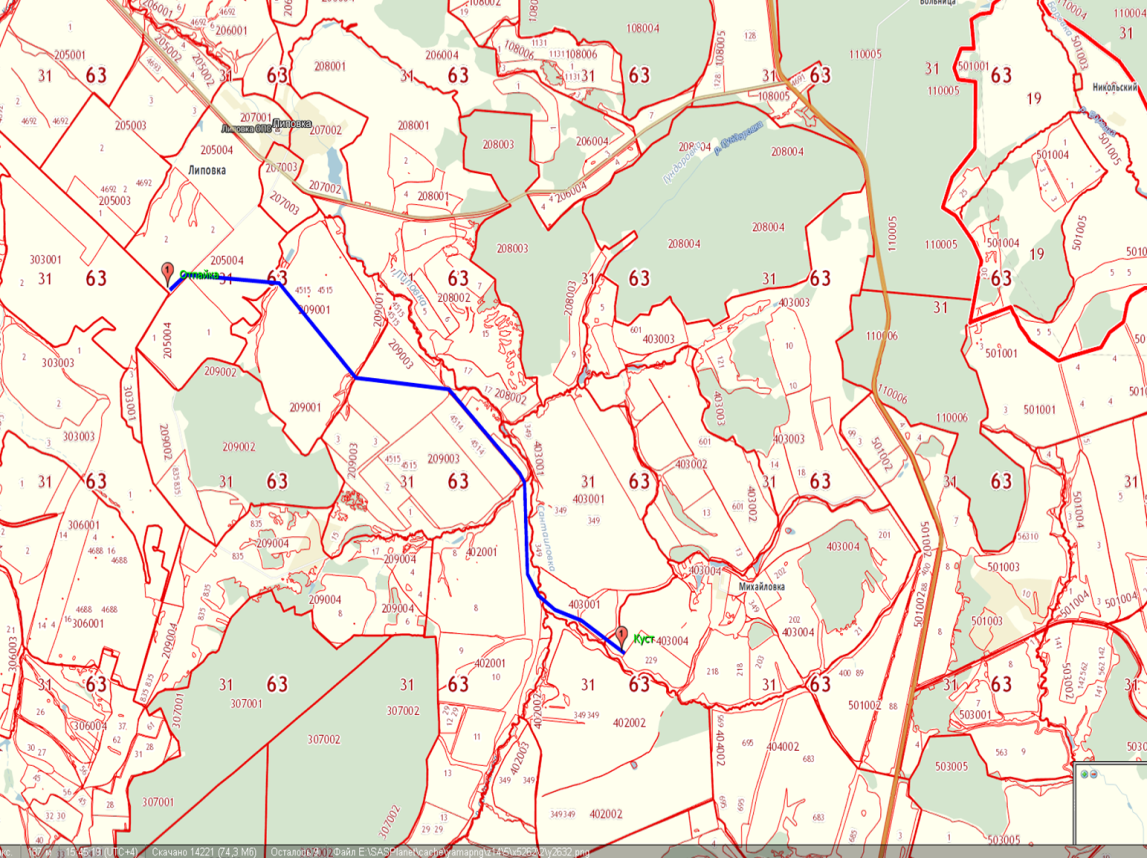 АДМИНИСТРАЦИЯСЕЛЬСКОГО ПОСЕЛЕНИЯ ЗАХАРКИНОМУНИЦИПАЛЬНОГО РАЙОНА СЕРГИЕВСКИЙСАМАРСКОЙ ОБЛАСТИПОСТАНОВЛЕНИЕ07 апреля 2016г.                                                                                                                                                                                                                      №15О подготовке документации по планировке и межеванию территории для проектирования и строительства объекта  2747П «Сбор нефти и газа со скважин №№ 159, 161 Сургутского месторождения» в границах  сельского поселения Захаркино муниципального района Сергиевский Самарской областиРассмотрев заявление АО «Самаранефтегаз» от 31.03.2016 г. о разработке документации  по планировке и межеванию территории для проектирования и строительства объекта  2747П «Сбор нефти и газа со скважин №№ 159, 161 Сургутского месторождения» в границах  сельского поселения Захаркино муниципального района Сергиевский Самарской области, на основании Градостроительного кодекса Российской Федерации от 29.12.2004 года №190-ФЗ, Федерального закона от 06.10.2003 г. №131-ФЗ «Об общих принципах организации местного самоуправления в Российской Федерации», Устава сельского поселения Захаркино муниципального района Сергиевский Самарской области, Генерального плана сельского поселения Захаркино муниципального района Сергиевский Самарской области, Администрация сельского поселения Захаркино муниципального района Сергиевский Самарской областиПОСТАНОВЛЯЕТ:1. Подготовить документацию по планировке и межеванию территории для проектирования и строительства объекта 2747П «Сбор нефти и газа со скважин №№ 159, 161 Сургутского месторождения» в границах  сельского поселения Захаркино муниципального района Сергиевский Самарской области.2. Объект  2747П «Сбор нефти и газа со скважин №№ 159, 161 Сургутского месторождения» в границах  сельского поселения Захаркино муниципального района Сергиевский Самарской области, предположительно разместить в границах сельского поселения Захаркино муниципального района Сергиевский Самарской области. Схема расположения объекта прилагается.3. Планировку территории осуществить в целях выделения элементов планировочной структуры, установления параметров планируемого развития элементов планировочной структуры, зон планируемого размещения вышеуказанного объекта, а также определения границ земельных участков, предназначенных для размещения объекта.4. Подготовку документации по планировке и межеванию территории для проектирования и строительства объекта, указанного в пункте 1 настоящего постановления, осуществить не позднее 08.04.2016 года.5. Установить срок предоставления проекта планировки и межевания территории для проектирования и строительства объекта 2747П «Сбор нефти и газа со скважин №№ 159, 161 Сургутского месторождения» в границах  сельского поселения Захаркино муниципального района Сергиевский Самарской области в течение 7 дней по окончанию работ по подготовке документации по планировке и межеванию территории для проектирования и строительства объекта 2747П «Сбор нефти и газа со скважин №№ 159, 161 Сургутского месторождения» в границах  сельского поселения Захаркино муниципального района Сергиевский Самарской области.6. Опубликовать настоящее постановление в газете «Сергиевский вестник» в течение 3 (трех) дней со дня его издания.7. Настоящее постановление вступает в силу со дня его официального опубликования.8. Контроль за выполнением настоящего постановления оставляю за собой.Глава сельского поселения Захаркиномуниципального района СергиевскийС.Е. СлужаеваПриложениек постановлению администрации сельского поселения Захаркиномуниципального района Сергиевский Самарской области№15 от “07” апреля 2016 г.Приложение № 1 к заявлению о разработке ППТ по объекту АО «Самаранефтегаз»: 2747П «Сбор нефти и газа со скважин №№ 159, 161 Сургутского месторождения»1. Местоположение проектируемого объекта:Объект АО «Самаранефтегаз»: 2747П «Сбор нефти и газа со скважин №№ 159, 161 Сургутского месторождения» расположен на территории сельского поселения Захаркино Сергиевского района Самарской области. Проектируемая ВЛпроходит по землям населенного пункта с. Захаркино.Более точное расположение объекта, а также площадь земельных участков отводимых под строительство объекта видно из схемы расположения объекта (приложение №2)2. Обоснование необходимости выполнения планировки территории:Необходимость выполнения проекта планировки территории обусловлена инвестиционно-строительной программой АО «Самаранефтегаз» на 2016-2017 гг.3. Инвестиционно-строительные намерения заказчика работ (АО «Самаранефтегаз»)Строительство трассы ВЛ-6кВ осуществляется от существующей ПС «Козловская» до существующей ПС «Сургутская» протяженностью 11,205 м., следует в общем юго-восточном направлении по пахотным и пастбищным землям так же по землям населенного пункта. Пересечений с существующими коммуникациями по трассе нет. 4. Сроки проведения работ по планировке территорииСрок выполнения работ по планировки территории 2 квартал 2016 года.5. Срок предоставление проекта планировки территории на рассмотрение Администрации поселения.Материалы для проведения публичных слушаний, в том числе схемы, чертежи, пояснительную записку к проекту планировки территории будут переданы в Администрацию сельского поселения Захаркино до 08.04.2016 г.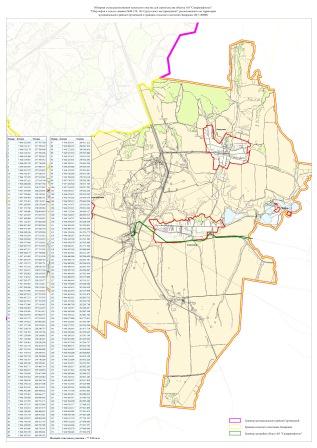 АДМИНИСТРАЦИЯСЕЛЬСКОГО ПОСЕЛЕНИЯ ЛИПОВКАМУНИЦИПАЛЬНОГО РАЙОНА СЕРГИЕВСКИЙСАМАРСКОЙ ОБЛАСТИПОСТАНОВЛЕНИЕ07 апреля 2016г.                                                                                                                                                                                                                      №14О подготовке документации по планировке и межеванию территории для проектирования и строительства объекта  «Обустройство Северо-Базарного месторождения нефти. ВЛ-10кВ»  в границах  сельского поселения Липовка муниципального района Сергиевский Самарской областиРассмотрев заявление ООО Научно-производственной фирмы «Инженерно-строительные изыскания» от 29.03.2016 г. о разработке документации  по планировке и межеванию территории для проектирования и строительства объекта  «Обустройство Северо-Базарного месторождения нефти. ВЛ-10кВ»  в границах  сельского поселения Липовка муниципального района Сергиевский Самарской области, на основании Градостроительного кодекса Российской Федерации от 29.12.2004 года №190-ФЗ, Федерального закона от 06.10.2003 г. №131-ФЗ «Об общих принципах организации местного самоуправления в Российской Федерации», Устава сельского поселения Липовка муниципального района Сергиевский Самарской области, Генерального плана сельского поселения Липовка муниципального района Сергиевский Самарской области, Администрация сельского поселения Липовка муниципального района Сергиевский Самарской областиПОСТАНОВЛЯЕТ:1. Подготовить документацию по планировке и межеванию территории для проектирования и строительства объекта «Обустройство Северо-Базарного месторождения нефти. ВЛ-10кВ»  в границах  сельского поселения Липовка муниципального района Сергиевский Самарской области.2. Объект  «Обустройство Северо-Базарного месторождения нефти. ВЛ-10кВ»  в границах  сельского поселения Липовка муниципального района Сергиевский Самарской области, предположительно разместить в границах сельского поселения Липовка муниципального района Сергиевский Самарской области, в кадастровых кварталах №№63:31:0205004, 63:31:0209001, 63:31:0209003. Схема расположения объекта прилагается.3. Планировку территории осуществить в целях выделения элементов планировочной структуры, установления параметров планируемого развития элементов планировочной структуры, зон планируемого размещения вышеуказанного объекта, а также определения границ земельных участков, предназначенных для размещения объекта.4. Подготовку документации по планировке и межеванию территории для проектирования и строительства объекта, указанного в пункте 1 настоящего постановления, осуществить не позднее 02.05.2016 года.5. Установить срок предоставления проекта планировки и межевания территории для проектирования и строительства объекта Обустройство Северо-Базарного месторождения нефти. ВЛ-10кВ»  в границах  сельского поселения Липовка муниципального района Сергиевский Самарской области в течение 7 дней по окончанию работ по подготовке документации по планировке и межеванию территории для проектирования и строительства объекта Обустройство Северо-Базарного месторождения нефти. ВЛ-10кВ»  в границах  сельского поселения Липовка муниципального района Сергиевский Самарской области.6. Опубликовать настоящее постановление в газете «Сергиевский вестник» в течение 3 (трех) дней со дня его издания.7. Настоящее постановление вступает в силу со дня его официального опубликования.8. Контроль за выполнением настоящего постановления оставляю за собой.Глава сельского поселения Липовкамуниципального района СергиевскийС.И. ВершининПриложениек постановлению администрации сельского поселения Липовкамуниципального района Сергиевский Самарской области№14 от “07” апреля 2016 г.Характеристики проектируемого объекта.1. Местоположение проектируемого объекта:Объект ООО НК «Самара» «Обустройство Северо-Базарного месторождения нефти. ВЛ-10кВ» расположен на территории муниципального района Сергиевский Самарской области. Проектируемый объект расположен ориентировочно в 0,6 км южнее с. Липовка и в 2,0 км западнее пос. Михайловка, в границах кадастровых кварталов 63:31:0205004, 63:31:0209001, 63:31:0209003, 63:31:0402001, 63:31:0403001, 63:31:0403004.2. Обоснование необходимости выполнения планировки территории:Необходимость выполнения проекта планировки территории обусловлена инвестиционно-строительной программой ООО НК «Самара» на 2016г. 3. Инвестиционно-строительные намерения заказчика работ (ООО НК «Самара»):Строительство данного объекта обусловлено разработкой новых нефтяных скважин Северо-Базарного месторождения нефти. Строительство добъекта повысит его эффективность, а также экологическую и промышленную безопасность.4. Сроки проведения работ по планировке территорииСрок выполнения работ по планировки территории 4 квартал 2016 года.5. Срок предоставление проекта планировки территории на рассмотрение Администрации Сергиевского района.Материалы для проведения публичных слушаний, в том числе схемы, чертежи, пояснительную записку к проекту планировки территории будут переданы в Администрацию Сергиевского района в срок до 10.05.2016 г.Ситуационный план. «Обустройство Северо-Базарного месторождения нефти. ВЛ-10кВ».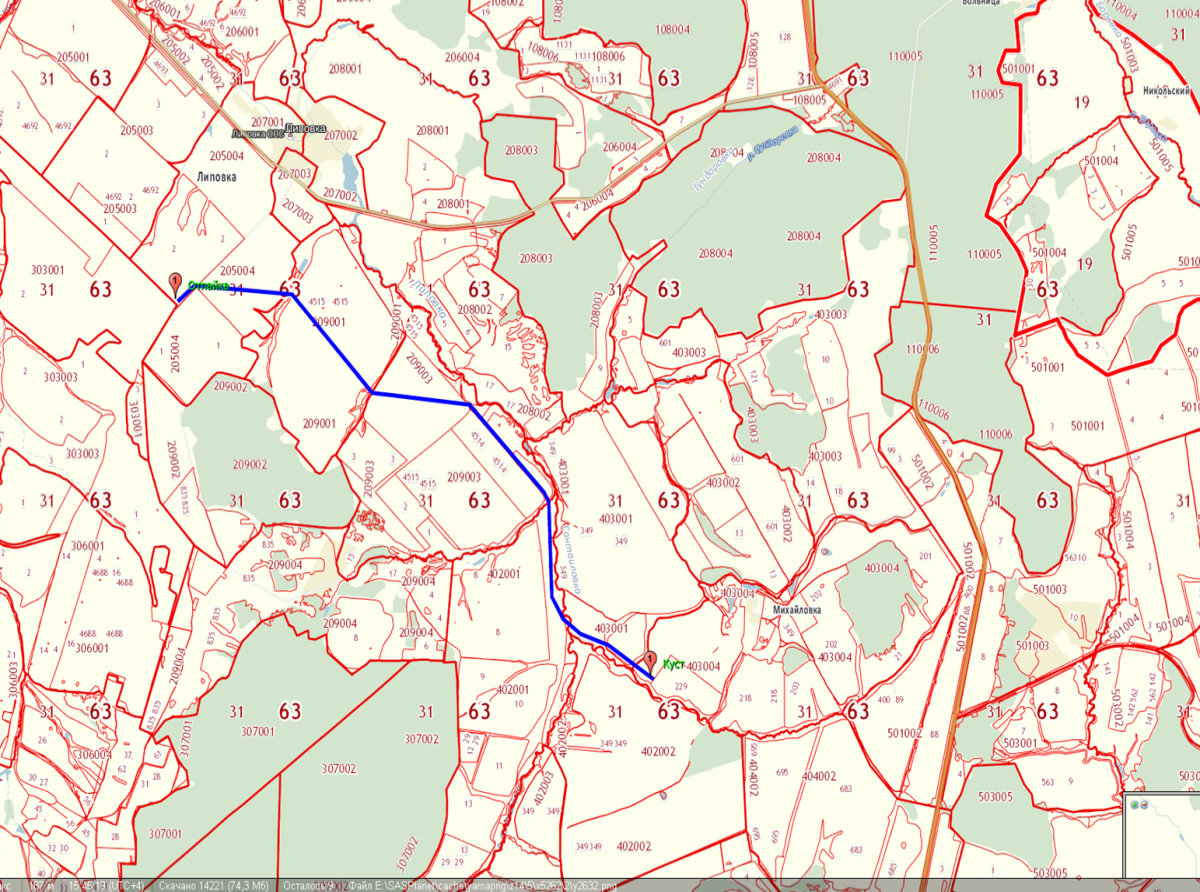 АДМИНИСТРАЦИЯМУНИЦИПАЛЬНОГО РАЙОНА СЕРГИЕВСКИЙСАМАРСКОЙ ОБЛАСТИПОСТАНОВЛЕНИЕ06 апреля 2016г.                                                                                                                                                                                                                    №373О внесении изменений в постановление Администрации муниципального района Сергиевский №334 от  08.04.2013«Об утверждении Порядка предоставления в 2015-2017 годах субсидий сельскохозяйственным товаропроизводителям, организациям потребительской кооперации и организациям агропромышленного комплекса, осуществляющим свою деятельность на территории  Самарской области, в целях возмещения части процентной ставки по краткосрочным кредитам (займам)»В соответствии с Законом Самарской области от 03.04.2009 года №41-ГД «О наделении органов местного самоуправления на территории Самарской области отдельными государственными полномочиями по поддержке сельскохозяйственного производства», постановлением Правительства Самарской области от 19.02.2013 №44 «О мерах, направленных на реализацию переданных органам местного самоуправления на территории Самарской области отдельных государственных полномочий по поддержке сельскохозяйственного производства»,  постановлением Правительства Самарской области от 15.03.2016 №112 «О внесении изменений в отдельные постановления Правительства Самарской области», Уставом муниципального района Сергиевский, Администрация муниципального района СергиевскийПОСТАНОВЛЯЕТ:1. Внести в постановление Администрации муниципального района Сергиевский №334 от  08.04.2013 «Об утверждении Порядка предоставления в 2015-2017 годах субсидий сельскохозяйственным товаропроизводителям, организациям потребительской кооперации и организациям агропромышленного комплекса, осуществляющим свою  деятельность на территории  Самарской области, в целяхвозмещения части процентной ставки по краткосрочным кредитам (займам)» изменения следующего содержания:В наименование, пункте 1 постановления  и  приложении  к постановлению слова  «в 2015-2017 годах субсидий сельскохозяйственными товаропроизводителям, организациям потребительской кооперации и организациям агропромышленного комплекса, осуществляющим свою деятельность на территории Самарской области, в целях возмещения процентной ставки по краткосрочным кредитам (займам)»  заменить словами  «в 2016-2018 годах субсидий сельскохозяйственным товаропроизводителям, организациям потребительской кооперации, организациям и индивидуальным предпринимателям, осуществляющим свою деятельность на территории  Самарской области, в целях возмещения части процентной ставки по краткосрочным кредитам (займам)»;В Порядке предоставления в 2016-2018 годах субсидий сельскохозяйственным товаропроизводителям, организациям потребительской кооперации, организациям и индивидуальным предпринимателям, осуществляющим свою деятельность на территории  Самарской области, в целях возмещения части процентной ставки по краткосрочным кредитам (займам)» (далее-Порядке):пункт 21 изложить в следующей редакции:«Администрация муниципального района Сергиевский  вправе привлекать кредитные организации для формирования документов, необходимых для предоставления крестьянским (фермерским) хозяйствам субсидий, при условии заключения соответствующих соглашений Администрацией муниципального района Сергиевский с кредитными организациями,  предусматривающих составление кредитной организацией банковских уведомлений на основании документов о целевом использовании кредита (займа) с подтверждением кредитной организацией целевого использования кредита (займа) и ежемесячное представление банковских уведомлений в орган местного самоуправления.По согласованию с кредитной организацией и крестьянскими (фермерскими) хозяйствами субсидии могут перечисляться одновременно нескольким крестьянским (фермерским) хозяйствам, у которых в указанной организации открыты счета.Администрация муниципального района Сергиевский после проверки представленных документов, подтверждающих целевое использование кредита (займа), оформляет расчёт размера субсидий в течение 10 рабочих дней со дня регистрации банковского уведомления по форме, определенной кредитной организацией по согласованию с Администрацией муниципального района Сергиевский, на основании представленного этой кредитной организацией банковского уведомления.»;2. Опубликовать настоящее постановление в газете «Сергиевский вестник».3. Настоящее постановление вступает в силу со дня его официального опубликования.4. Контроль за выполнением настоящего постановления возложить на заместителя Главы  муниципального района Сергиевский        Чернова А.Е.Глава муниципального района СергиевскийА.А. ВеселовАДМИНИСТРАЦИЯМУНИЦИПАЛЬНОГО РАЙОНА СЕРГИЕВСКИЙСАМАРСКОЙ ОБЛАСТИПОСТАНОВЛЕНИЕ06 апреля 2016г.                                                                                                                                                                                                                    №374О внесении изменений в постановление Администрации муниципального района Сергиевский №336 от  08.04.2013 «Об утверждении Порядка предоставления в 2015-2017 годах субсидий малым формам хозяйствования, осуществляющим свою деятельность на территории  Самарской области, в целях возмещения части затрат на уплату процентов по долгосрочным, среднесрочными  краткосрочным кредитам (займам)»В соответствии с Законом Самарской области от 03.04.2009 года №41-ГД «О наделении органов местного самоуправления на территории Самарской области отдельными государственными полномочиями по поддержке сельскохозяйственного производства», постановлением Правительства Самарской области от 19.02.2013 №44 «О мерах, направленных на реализацию переданных органам местного самоуправления на территории Самарской области отдельных государственных полномочий по поддержке сельскохозяйственного производства»,  постановлением Правительства Самарской области от 15.03.2016 №112 «О внесении изменений в отдельные постановления Правительства Самарской области», Уставом муниципального района Сергиевский, в целях приведения нормативных правовых актов органов местного самоуправления в соответствии с действующим законодательством, Администрация муниципального района СергиевскийПОСТАНОВЛЯЕТ:1. Внести в постановление Администрации муниципального района Сергиевский №336 от  08.04.2013 «Об утверждении Порядка  предоставления в 2015-2017 годах субсидий малым формам хозяйствования, осуществляющим свою деятельность на территории  Самарской области, в целях возмещения части затрат на уплату процентов по долгосрочным, среднесрочными  краткосрочнымкредитам (займам)» изменения следующего содержания:В наименование, пункте 1 постановления и приложении к постановлениюслова  «в 2015-2017 годах» заменить словами «в 2016-2018 годах»;В Порядке  предоставления в 2016-2018 годах субсидий малым формам хозяйствования, осуществляющим свою деятельность на территории  Самарской области, в целях возмещения части затрат на уплату процентов по долгосрочным, среднесрочными  краткосрочным кредитам (займам) (далее-Порядок):пункт  19 изложить в следующей редакции:«19. Администрация муниципального района Сергиевский вправе привлекать кредитные организации для формирования документов, необходимых для предоставления производителям субсидий, при условии заключения соответствующих соглашений Администрацией муниципального района Сергиевский с кредитными организациями,  предусматривающих составление кредитной организацией банковских уведомлений на основании документов о целевом использовании кредита (займа) с подтверждением кредитными организациями целевого использования кредита (займа) и ежемесячное представление банковских уведомлений в Администрацию муниципального района Сергиевский.По согласованию с кредитной организацией и производителями субсидии могут перечисляться одновременно нескольким производителям, у которых в указанной организации открыты счета.Администрацию муниципального района Сергиевский после проверки представленных документов, подтверждающих целевое использование кредита (займа), оформляет расчёт размера субсидий в течение 10 рабочих дней со дня регистрации банковского уведомления по форме, определенной кредитной организацией по согласованию с Администрацией муниципального района Сергиевский, на основании представленного этой кредитной организацией банковского уведомления.»;приложения 1, 2, 6, 7 к Порядку постановлению изложить  в редакции согласно приложениям 1- 4 к настоящему постановлению соответственно;в приложениях 5, 8 к Порядку сокращение «М.П.» исключить.2. Опубликовать настоящее постановление в газете «Сергиевский вестник».3. Настоящее постановление вступает в силу со дня его официального опубликования.4. Контроль за выполнением настоящего постановления возложить на заместителя Главы  муниципального района Сергиевский        Чернова А.Е.Глава муниципального района СергиевскийА.А. ВеселовПриложение №1к постановлению администрациимуниципального района Сергиевский Самарской области№374 от “06” апреля 2016 г.Справка-перерасчёт размера субсидийпо кредиту (займу), полученному в ______________________________________________________________________________________________ наименование российской кредитной организации (сельскохозяйственного кредитного потребительского кооператива)или государственной корпорации «Банк развития и внешнеэкономической ___________________________________________________________________деятельности (Внешэкономбанк)» (далее – кредитная организация)Полное наименование производителя  ___________________________________________________________________________________________.ИНН __________________, р/сч (№ счёта)  _______________________,ОКТМО _____________________, ОКПО ____________________________,вид деятельности производителя по ОКВЭД _____________________, наименование кредитной организации  ______________________________,БИК ________________, корреспондентский счёт _________________,цель кредита (займа)______________________________________________.По кредитному договору (договору займа) № ________ от «___» ___ 20__г. За период с «___» _______ 20__ г. по  «___» _______ 20__ г.1. Дата заключения кредитного договора (договора займа) _____________.2. Сроки погашения кредита (займа) ________________________________.3. Размер полученного кредита (займа)________________________рублей.4. Процентная  ставка  по  кредиту  (займу)  на  дату заключения кредитного договора (договора займа)  _____% годовых.5. Ставка рефинансирования Центрального банка Российской Федерации на дату заключения кредитного договора (договора займа)/на дату заключения дополнительного соглашения к кредитному договору (договору займа) _________% годовых.Приложение (опись прилагаемых документов):*1.   ___________________________ .2.   ___________________________.Проценты, начисленные в соответствии с заключенным кредитным договором (договором займа), оплачены в полном объёме.Подпись производителя **   _______________      ___________________                                                        (подпись)                         (И. О. Фамилия)«___»_____________20__ г.* В случае представления нескольких справок-перерасчётов одновременно документы прилагаются к одной справке-перерасчёту.** Для крестьянского (фермерского) хозяйства – подпись главы крестьянского (фермерского) хозяйства.Для личного подсобного хозяйства – подпись получателя.Для сельскохозяйственного потребительского кооператива – подпись руководителя, главного бухгалтера.Приложение №2к постановлению администрациимуниципального района Сергиевский Самарской области№374 от “06” апреля 2016 г.Справка-перерасчёт размера субсидийпо кредиту (займу), полученному в иностранной валютев ________________________________________________ наименование российской кредитной организации (сельскохозяйственного кредитного______________________________________________________потребительского кооператива) или государственной корпорации «Банк  развития и _____________________________________________ внешнеэкономической деятельности (Внешэкономбанк)» (далее – кредитная организация)Полное наименование производителя  ___________________________________________________________________________________________.ИНН __________________, р/сч (№ счёта)  _______________________,ОКТМО _____________________, ОКПО ____________________________,вид деятельности производителя по ОКВЭД _____________________,наименование кредитной организации  ______________________________,БИК ________________, корреспондентский счёт _____________________,цель кредита (займа)__________________________________________.По кредитному договору (договору займа) № ________ от «___» ___ 20__г. За период с «___» _______ 20__ г. по  «___» _______ 20__ г.1. Дата заключения кредитного договора (договора займа) _____________.2. Сроки погашения кредита (займа) ________________________________.3. Размер полученного кредита (займа)_______________________ рублей.4. Процентная  ставка  по  кредиту  (займу)  на  дату заключения кредитного договора (договора займа)  _____% годовых.5. Предельная ставка по кредиту (займу) _________% годовых.6. Курс к иностранной валюте, установленный Центральным банком Российской Федерации на дату уплаты процентов по кредиту (займу),  __________ рублей.7. Дата уплаты производителем процентов по кредиту (займу) __________.Приложение (опись прилагаемых документов):**1.   ___________________________ .2.   ___________________________.Проценты, начисленные в соответствии с заключенным кредитным договором (договором займа), оплачены в полном объёме.Подпись производителя ***   _______________      ___________________                                                        (подпись)                         (И. О. Фамилия)«___»_____________20__ г.* Остаток ссудной задолженности по кредиту (займу), полученному в иностранной валюте, рассчитывается исходя из курса рубля к иностранной валюте, установленного Центральным банком Российской Федерации на дату совершения банковской операции по зачислению кредита на рублёвый счёт.** В случае представления одновременно нескольких справок-перерасчётов документы прилагаются к одной справке-перерасчёту.*** Для крестьянского (фермерского) хозяйства – подпись главы кре-стьянского (фермерского) хозяйства.Для личного подсобного хозяйства – подпись получателя.Для сельскохозяйственного потребительского кооператива – подпись руководителя, главного бухгалтераПриложение №3к постановлению администрациимуниципального района Сергиевский Самарской области№374 от “06” апреля 2016 г.Расчёт размера субсидийпо кредиту (займу) в ____________________________________________________________________________________ наименование российской кредитной______________________________________________ организации (сельскохозяйственного кредитного потребительского кооператива) ______________________________________________________________________________ или государственной корпорации «Банк развития и внешнеэкономической ___________________________________________________________________деятельности (Внешэкономбанк)» (далее – кредитная организация)Полное наименование производителя ___________________________,ИНН _______________, р/с  (№ счёта) _______________________________,ОКТМО_____________, ОКПО ________________________________,род деятельности производителя по ОКВЭД  _________________________,наименование кредитной организации ___________________________,БИК ________________, корреспондентский   счет____________________,цель кредита   (займа) ____________________________________________.По кредитному договору  (договору  займа) № _____ от « __»  ______20_ г.                   За период с «__ »____________ 20 __г.  по  «__ »____________ 20 __г. 1. Дата предоставления кредита (займа)      ___________________________.2. Срок погашения кредита (займа)  _________________________________.3. Сумма полученного кредита (займа)  ______________________________.4. Процентная ставка по кредиту (займу) на дату заключения кредитного договора ______.5. Ставка рефинансирования Центрального банка  Российской Федерации на дату заключения кредитного договора  (договора займа) / на дату заключения дополнительного соглашения к кредитному договору (договору займа)________ % годовых.Проценты,  начисленные в соответствии  с заключенным кредитным договором (договором займа), оплачены в полном объёме.Подпись производителя **   _______________      _____________________                                                        (подпись)                                  (И. О. Фамилия)«___»_____________20__ г.* Размер субсидий, предоставляемых производителю, не может превышать объёма фактических затрат производителя на уплату процентов по кредиту (займу). В случае, если причитающийся размер субсидий превышает объём фактических затрат производителя на уплату процентов по кредиту (займу), размер субсидий будет составлять 100% от объёма фактических затрат производителя. При этом размер субсидирования за счёт субвенций, поступающих в местный бюджет из областного бюджета, за исключением поступающих в областной бюджет  средств федерального бюджета, должен составлять не менее 5 % от объёма фактических затрат производителя. ** Для крестьянского (фермерского) хозяйства – подпись главы крестьянского (фермерского) хозяйства;  для личного подсобного хозяйства – подпись получателя; для сельскохозяйственного потребительского кооператива – подпись руководителя, главного бухгалтера.Приложение №4к постановлению администрациимуниципального района Сергиевский Самарской области№374 от “06” апреля 2016 г.Расчёт размера субсидийпо кредиту (займу) в иностранной валюте в _______________________________________________________________ наименование российской кредитной организации (сельскохозяйственного кредитного_________________________________________________________________________потребительского кооператива) или государственной корпорации «Банк  развития и ____________________________________________________ внешнеэкономической деятельности (Внешэкономбанк)»  (далее – кредитная организация)Полное наименование производителя ___________________________,ИНН _______________ р/с (№ счёта) ________________________________,ОКТМО_____________ ОКПО _________________________________,род деятельности производителя по ОКВЭД  _________________________,наименование кредитной организации __________________________, БИК ________________,  корреспондентский   счет____________________,цель кредита   (займа)  ________________________________________________________________________________________________________.По кредитному договору (договору  займа) № _____ от «__»  _______20_ г.                    За период с «__ »____________ 20 __г.  по  «__ »____________ 20 __г. 1. Дата предоставления кредита (займа)       __________________________.2. Срок погашения кредита (займа) _________________________________.3. Сумма полученного кредита (займа) ______________________________.4. Процентная ставка по кредиту (займу) на дату заключения договора ___.5. Предельная процентная ставка по кредиту (займу)     ________________.6. Ставка рефинансирования Центрального банка  Российской Федерации на дату заключения кредитного договора  (договора займа) (на дату заключения дополнительного соглашения к кредитному договору (договору займа)________% годовых.7. Курс рубля к иностранной валюте, установленный  Центральным банком  Российской Федерации на дату уплаты процентов по кредиту (займу), ________ рублей.8. Дата уплаты производителем процентов по кредиту (займу) ______________.Проценты, начисленные в соответствии с заключенным кредитным договором (договором займа), оплачены в полном объёме.Подпись производителя ***   _______________      ___________________                                                        (подпись)                         (И. О. Фамилия)«___»_____________20__ г.* Остаток ссудной задолженности по кредиту (займу), полученному в иностранной валюте, рассчитывается исходя из курса рубля к иностранной валюте, установленного Центральным банком Российской Федерации на дату совершения банковской операции по зачислению кредита на рублёвый счёт.** Размер субсидий, предоставляемых производителю, не может превышать объёма фактических затрат производителя на уплату процентов по кредиту (займу). В случае если причитающийся размер субсидий превышает объём фактических затрат производителя на уплату процентов по кредиту (займу), размер субсидий будет составлять 100% от объёма фактических затрат производителя. При этом размер субсидирования за счёт субвенций, поступающих в местный бюджет из областного бюджета, за исключением поступающих в областной бюджет  средств федерального бюджета, должен составлять не менее 5 % от объёма фактических затрат производителя. *** Для крестьянского (фермерского) хозяйства – подпись главы крестьянского (фермерского) хозяйства;  для личного подсобного хозяйства – подпись получателя; для сельскохозяйственного потребительского кооператива – подпись руководителя, главного бухгалтера.АДМИНИСТРАЦИЯМУНИЦИПАЛЬНОГО РАЙОНА СЕРГИЕВСКИЙСАМАРСКОЙ ОБЛАСТИПОСТАНОВЛЕНИЕ06 апреля 2016г.                                                                                                                                                                                                                    №386О внесении изменений в постановление администрации муниципального района Сергиевский № 1050 от 24.09.2013 года «Об утверждении муниципальной программы «Развитие физической культуры и спорта муниципального района Сергиевский Самарской области на 2014-2016 годы»»В соответствии с Бюджетным кодексом Российской Федерации, Федеральным законом Российской Федерации от 06 октября 2003 года №131-ФЗ «Об общих принципах организации местного самоуправления в Российской Федерации», Уставом муниципального района Сергиевский, в целях уточнения объемов финансирования районной программы «Развитие физической культуры и спорта муниципального района Сергиевский Самарской области на 2014-2016 годы», администрация муниципального района Сергиевский,ПОСТАНОВЛЯЕТ:1. Внести изменения в постановление администрации муниципального района Сергиевский № 1050 от 24.09.2013 года «Об утверждении муниципальной программы «Развитие физической культуры и спорта муниципального района Сергиевский Самарской области на 2014 – 2016 годы» (далее - Программа) следующего содержания:1.1. Приложение № 1 к Программе изложить в редакции согласно приложению № 1 к настоящему постановлению2. Опубликовать настоящее постановление в газете «Сергиевский вестник».3. Настоящее постановление вступает в силу со дня его официального опубликования.4. Контроль за выполнением настоящего постановления возложить на заместителя Главы муниципального района Сергиевский – Е.Е. Харитонову.  Глава муниципального района СергиевскийА.А. ВеселовПриложение №1к постановлению администрациимуниципального района Сергиевский Самарской области№386 от “06” апреля 2016 г.Перечень программных мероприятийАДМИНИСТРАЦИЯМУНИЦИПАЛЬНОГО РАЙОНА СЕРГИЕВСКИЙСАМАРСКОЙ ОБЛАСТИПОСТАНОВЛЕНИЕ08 апреля 2016г.                                                                                                                                                                                                                    №397Об утверждении Положения о межпоселенческом фестивале самодеятельного народного творчества «Широка Волга разливчитая», посвященном 165-летию со дня образования Самарской губернииВ соответствии  с  Федеральным  законом  Российской  Федерации  от 06.10.2003г. №131-ФЗ  «Об общих  принципах  организации  местного самоуправления  в  Российской  Федерации»,  Уставом  муниципального района Сергиевский, в целях создания благоприятных условий для духовного, культурного и творческого развития подрастающего поколения района и формирование у него возвышенного чувства любви к родному краю, Отечеству, администрация муниципального района Сергиевский Самарской областиПОСТАНОВЛЯЕТ:1. Утвердить Положение о межпоселенческом фестивале самодеятельного народного творчества «Широка Волга разливчитая», посвященном 165-летию со дня образования Самарской губернии согласно Приложению № 1 к настоящему постановлению.2. Информационно-аналитическому отделу Организационного Управления администрации муниципального района Сергиевский разместить информационное сообщение о проведении конкурса в газете «Сергиевская трибуна», на сайте администрации района и осуществлять информационную поддержку фестиваля.3. Образовать организационный комитет по проведению межпоселенческого фестиваля самодеятельного народного творчества «Широка Волга разливчитая», посвящённого 165-летию со дня образования Самарской губернии согласно Приложению № 2 к настоящему постановлению.4. Финансирование фестиваля осуществить за счет средств бюджета муниципального района Сергиевский по муниципальной программе  «Развитие сферы культуры и туризма муниципального района Сергиевский на 2014 – 2016 годы».5. Опубликовать настоящее постановление в газете «Сергиевский вестник».6. Настоящее Постановление вступает в силу со дня его официального опубликования.7. Контроль за выполнением настоящего Постановления возложить на Первого заместителя Главы муниципального района Сергиевский А.И. Екамасова.Глава муниципального района СергиевскийА.А. ВеселовПриложение №1к постановлению администрациимуниципального района Сергиевский Самарской области№397 от “08” апреля 2016 г.ПОЛОЖЕНИЕо межпоселенческом фестивале самодеятельного народного творчества «Широка Волга разливчатая»,посвященном 165-летию со дня образования Самарской Губернии1. Общие положенияНастоящее положение определяет цель, задачи, порядок организации, проведения и подведения итогов межпоселенческого фестиваля самодеятельного народного творчества «Широка Волга разливчатая», посвященного 165-летию со дня образования Самарской Губернии  (далее – Фестиваль). Фестиваль проводится в соответствии с настоящим Положением о межпоселенческом фестивале самодеятельного народного творчества «Широка Волга разливчатая», (далее – Положение).                    Участие в Фестивале означает полное и безусловное принятие данного Положения. 2. Цель и задачи ФестиваляЦель Фестиваля - сохранение единого культурного пространства района путем вовлечения в активную социокультурную деятельность широких слоев населения Сергиевского района.Задачи фестиваля:-поддержка творческой активности работников учреждений культуры в поселениях Сергиевского района;-позиционирование лучших образцов самодеятельного народного творчества и передового опыта работы в сфере культуры на территории Сергиевского района.3. Учредители и организаторы ФестиваляУчредителем Фестиваля является  Администрация муниципального района Сергиевский.4. Организационная структура Фестиваля Организационная структура Фестиваля состоит из организационного комитета и жюри (Приложение № 1 к Положению).Состав организационного комитета определяется учредителем Фестиваля. К полномочиям организационного комитета относятся определение тематики Фестиваля, сроков подачи заявок фестивальных программ, формирование графика и места проведения Фестиваля, согласование отчётных (единых) фестивальных программ учреждений культуры, расположенных в поселениях муниципального района Сергиевский, и решение организационных вопросов, связанных с подготовкой данных программ.К полномочиям жюри относится оценка отчетных (единых) концертных программ участников, выставок декоративно-прикладного творчества и ремесел, представленных в программе Фестиваля.5. Участники ФестиваляУчастниками Фестиваля являются творческие коллективы, солисты-исполнители самодеятельного народного творчества, выступающие в различных жанрах, а также мастера декоративно-прикладного творчества и ремесел, представляющие в целом территории поселений Сергиевского района. Возраст и количество участников, представляющих конкретную территорию, не ограничен. 6. Сроки и порядок проведения ФестиваляФестиваль проводится с 15 апреля по 12 июня 2016 года в соответствии с графиком (Приложение № 4). Для участия в Фестивале представляются отчетная (единая) концертная программа и выставка декоративно-прикладного творчества и ремесел учреждений культуры поселения муниципального района Сергиевский.По итогам фестиваля проводится Гала-концерт призеров и победителей.7. Программные требования ФестиваляОтчетная (единая) концертная программа участников (далее – концертная программа) должна представлять собой выступление лучших творческих коллективов и солистов поселения муниципального района Сергиевский, с привлечением всех жанров и направлений самодеятельного народного творчества. Концертные программы могут быть построены как в форме единого театрализованного представления, так и в форме дивертисментного концерта.Продолжительность каждой концертной программы составляет от 45 до 60 минут.Основные критерии оценки концертной программы:-режиссерский замысел или выстроенность концертной программы;-художественная ценность репертуара (этнографическая точность или достоинство обработки или стилизации произведения);-художественный и исполнительский уровень, соответствие содержания произведений возрасту исполнителя, сценическая культура участников и возможность исполнения произведения; -обращение к историческим традициям народов, живущих на территории Сергиевского района и Самарской области, эстетическая и этническая целостность костюмов участников.Выставки декоративно-прикладного творчества и ремесел (далее – выставки) должны ярко представлять творчество мастеров конкретного поселения, сохраняющих и возрождающих традиции декоративного искусства на местах, показать новые явления и самобытные направления, которые развиваются в Сергиевском районе и Самарской области в XXI веке. Основные критерии оценки отчетной выставки:-содержание и композиционное построение выставок, в том числе – художественный уровень отдельных работ;-самобытность и оригинальность исполнения изделий;-преемственность традиций, сохранение технологии изготовления изделий;-эстетичность, художественный образ и завершённость.8. Награждение победителей и призеров ФестиваляЗа лучшие концертные программы присуждаются дипломы и ценные подарки за I-е, два II-х,  два III-х места.За лучшие отчетные выставки декоративно-прикладного творчества и ремесел присуждаются дипломы и ценные подарки за I-е, II-е,   III-ее места.За призовые места Главы территорий получают дополнительные баллы (I-е место – 75 б., II-е место – 50 б., III-е место – 25 б.) По решению жюри исполнители лучших концертных номеров включаются в программу Гала-концерта и награждаются призами и ценными подарками.Участники конкурсных программ отчетных концертов награждаются дипломами участника.Всем мастерам участникам отчетных выставок выдаются  дипломы участников.За жюри закрепляется право не присуждать все награды. Решения жюри и окончательны и не подлежат пересмотру.9. Условия участия в Фестивале директоров учреждений культуры.Для участия в Фестивале предоставляется Заявка на участие, заверенная главами поселений и главами администраций поселений муниципального района Сергиевский (в соответствии с Приложениями к Положению № 2 и № 3) в срок до 13 апреля текущего года в адрес МКУ «Управление культуры, туризма и молодёжной политики» муниципального района Сергиевский по следующему адресу: 446540, Самарская область, Сергиевский район, с. Сергиевск, ул. Л. Толстого, д. 45, (эл. почта: uk2012f@yandex.ru). Все взаимоотношения по авторским и смежных с ними правам использования музыкальных произведений в концертных программах и Гала-концерте Фестиваля, а так же при создании изделий декоративно-прикладного творчества, регулируются заявителями – участниками Фестиваля самостоятельно.Приложение № 1 к Положению о межпоселенческом фестивале самодеятельного народного творчества«Широка Волга разливчитая»Жюри межпоселенческого фестиваля самодеятельного народного творчества«Широка Волга разливчатая», посвященного 165-летию со дня образования Самарской ГубернииПриложение № 2 к Положению о межпоселенческом фестивале самодеятельного народного творчества«Широка Волга разливчитая»Заявка на участиев межпоселенческом фестивале самодеятельного народного творчества «Широка Волга разливчатая»,посвященном 165-летию со дня образования Самарской ГубернииОтчетная концертная программа1. Сельское поселение _________________________________________________________________________________________________________2. Количество коллективов _____________________________________________________________________________________________________3. Общее количество участников в коллективах ____________________________________________________________________________________4. Название коллективов/Ф.И.О. солистов_________________________________________________________________________________________5. Общий хронометраж программы ______________________________________________________________________________________________Ответственный за концертную программу от поселения ________________________________________________Ф. и. о., должность, тел. контактаГлава сельского поселения_____________________ Ф.И.О.М.П.                    « _____ » ________________ Приложение № 3 к Положению о межпоселенческом фестивале самодеятельного народного творчества«Широка Волга разливчитая»Заявка на участиев межпоселенческом фестивале самодеятельного народного творчества «Широка Волга разливчатая»,посвященном 165-летию со дня образования Самарской ГубернииВыставка декоративно-прикладного творчества и ремесел1 Поселение__________________________________________________________________________________________________________________2 Ответственный за отчетную выставку______________________________________________________________Ф. и. о., должность, тел. контакта3Список мастеров, чьи изделия вошли в состав экспозиции(Ф.И.О. мастера, жанр, техника исполнения)_______________________________________________________________________________________Глава сельского поселения_____________________ Ф.И.О.М.П.                    « _____ » ________________ 2016 гПриложение № 4 к Положению о межпоселенческом фестивале самодеятельного народного творчества«Широка Волга разливчитая»ГРАФИКпроведения  межпоселенческого Фестиваля самодеятельного народного творчества«Широка Волга разливчатая», посвященного 165-летию со дня образования Самарской губернииПриложение №2к постановлению администрациимуниципального района Сергиевский Самарской области№397 от “08” апреля 2016 г.Организационный комитетмежпоселенческого фестиваля самодеятельного народного творчества «Широка Волга разливчатая»,посвященного 165-летию со дня образования Самарской ГубернииАДМИНИСТРАЦИЯМУНИЦИПАЛЬНОГО РАЙОНА СЕРГИЕВСКИЙСАМАРСКОЙ ОБЛАСТИПОСТАНОВЛЕНИЕ08 апреля 2016г.                                                                                                                                                                                                                    №398О признании утратившими силу отдельных постановлений администрации муниципального района СергиевскийВ соответствии с Федеральным законом от 06.10.2003 года №131-ФЗ «Об общих принципах организации местного самоуправления в Российской Федерации, в  целях приведения нормативных правовых актов органов местного самоуправления муниципального района Сергиевский в соответствии с действующим законодательством, Администрация муниципального района СергиевскийПОСТАНОВЛЯЕТ:1. Признать утратившими силу:1.1 постановление администрации муниципального района Сергиевский №598 от 21.05.2014 года  «Об утверждении Порядка предоставления социальных выплат ветеранам Великой Отечественной войны 1941 - 1945 годов, вдовам инвалидов и участников Великой Отечественной войны 1941 - 1945 годов, бывшим несовершеннолетним узникам концлагерей, гетто и других мест принудительного содержания, созданных фашистами и их союзниками в период Второй мировой войны на проведение мероприятий, направленных на улучшение условий их проживания»;1.2 постановление администрации муниципального района Сергиевский №859 от 10.07.2014 года «О внесении изменений в Приложение №1 к  постановлению  администрации муниципального района Сергиевский №598 от 21.05.2014 года  «Об утверждении Порядка предоставления социальных выплат ветеранам Великой Отечественной войны 1941 - 1945 годов, вдовам инвалидов и участников Великой Отечественной войны 1941 - 1945 годов, бывшим несовершеннолетним узникам концлагерей, гетто и других мест принудительного содержания, созданных фашистами и их союзниками в период Второй мировой войны на проведение мероприятий, направленных на улучшение условий их проживания»;1.3  постановление администрации муниципального района Сергиевский №342 от 10.03.2015 года  «Об утверждении Порядка предоставления социальных выплат ветеранам Великой Отечественной войны 1941 - 1945 годов, вдовам инвалидов и участников Великой Отечественной войны 1941 - 1945 годов, бывшим несовершеннолетним узникам концлагерей, гетто и других мест принудительного содержания, созданных фашистами и их союзниками в период Второй мировой войны на проведение мероприятий, направленных на улучшение условий их проживания»;1.4 постановление администрации муниципального района Сергиевский №1656 от 16.12.2015 года «О внесении изменений в приложение №1 к  постановлению администрации муниципального района Сергиевский №342 от 10.03.2015 года  «Об утверждении Порядка предоставления социальных выплат ветеранам Великой Отечественной войны 1941 - 1945 годов, вдовам инвалидов и участников Великой Отечественной войны 1941 - 1945 годов, бывшим несовершеннолетним узникам концлагерей, гетто и других мест принудительного содержания, созданных фашистами и их союзниками в период Второй мировой войны на проведение мероприятий, направленных на улучшение условий их проживания»;1.5  постановление администрации муниципального района Сергиевский №297 от 30.03.2016 года «О внесении изменений в Приложение №1 к  постановлению  администрации муниципального района Сергиевский №598 от 21.05.2014 года  «Об утверждении Порядка предоставления социальных выплат ветеранам Великой Отечественной войны 1941 - 1945 годов, вдовам инвалидов и участников Великой Отечественной войны 1941 - 1945 годов, бывшим несовершеннолетним узникам концлагерей, гетто и других мест принудительного содержания, созданных фашистами и их союзниками в период Второй мировой войны на проведение мероприятий, направленных на улучшение условий их проживания»;2. Опубликовать настоящее постановление в газете «Сергиевский вестник».3. Настоящее постановление вступает в силу со дня его официального опубликования.4. Контроль за выполнением настоящего постановления возложить на  Первого заместителя Главы муниципального района Сергиевский   Екамасова А.И.Глава муниципального района СергиевскийА.А. ВеселовАДМИНИСТРАЦИЯМУНИЦИПАЛЬНОГО РАЙОНА СЕРГИЕВСКИЙСАМАРСКОЙ ОБЛАСТИПОСТАНОВЛЕНИЕ08 апреля 2016г.                                                                                                                                                                                                                    №399Об утверждении Порядка предоставления социальных выплат ветеранам Великой Отечественной войны 1941 - 1945 годов, вдовам инвалидов и участников Великой Отечественной войны 1941 - 1945 годов, бывшим несовершеннолетним узникам концлагерей, гетто и других мест принудительного содержания, созданных фашистами и их союзниками в период Второй мировой войны на проведение мероприятий, направленных на улучшение условий их проживанияВ соответствии с Федеральным законом от 06.10.2003 года № 131-ФЗ «Об общих принципах организации местного самоуправления в Российской Федерации», Постановлением Правительства Самарской области от 27.11.2013 года № 669 «Об утверждении государственной программы Самарской области «Государственная поддержка собственников жилья» на 2014 - 2018 годы», постановление Правительства Самарской области от 15.03.2016 № 109 «Об утверждении Распределения на 2016 год субсидий из областного бюджета местным бюджетам в целях софинансирования расходных обязательств муниципальных образований в Самарской области по предоставлению социальных выплат ветеранам Великой Отечественной войны 1941 - 1945 годов, вдовам инвалидов и участников Великой Отечественной войны 1941 - 1945 годов, бывшим несовершеннолетним узникам концлагерей, гетто и других мест принудительного содержания, созданных фашистами и их союзниками в период Второй мировой войны, на проведение мероприятий, направленных на улучшение условий их проживания, и предельной доли участия средств областного бюджета в софинансировании соответствующих расходных обязательств в разрезе муниципальных образований в Самарской области на 2016 год», Уставом муниципального района Сергиевский, администрация муниципального района СергиевскийПОСТАНОВЛЯЕТ:1. Утвердить Порядок предоставления социальных выплат ветеранам Великой Отечественной войны 1941 - 1945 годов, вдовам инвалидов и участников Великой Отечественной войны 1941 - 1945 годов, бывшим несовершеннолетним узникам концлагерей, гетто и других мест принудительного содержания, созданных фашистами и их союзниками в период Второй мировой войны на проведение мероприятий, направленных на улучшение условий их проживания согласно приложению №1.2. Опубликовать настоящее постановление в газете «Сергиевский вестник».3. Настоящее постановление вступает в силу со дня его официального опубликования.4. Контроль за выполнением настоящего постановления возложить на  Первого заместителя Главы муниципального района Сергиевский   Екамасова А.И.Глава муниципального района СергиевскийА.А. ВеселовПриложение №1к постановлению администрациимуниципального района Сергиевский Самарской области№399 от “08” апреля 2016 г.Порядок предоставления социальных выплат ветеранам Великой Отечественной войны 1941 - 1945 годов, вдовам инвалидов и участников Великой Отечественной войны 1941 - 1945 годов, бывшим несовершеннолетним узникам концлагерей, гетто и других мест принудительного содержания, созданных фашистами и их союзниками в период Второй мировой войны на проведение мероприятий, направленных на улучшение условий их проживания1. Настоящий Порядок разработан в целях реализации постановления Правительства Самарской области от 27.11.2013 года №669 «Об утверждении государственной программы Самарской области «Государственная поддержка собственников жилья» на 2016 - 2018 годы» и устанавливает механизм предоставления социальных выплат ветеранам Великой Отечественной войны 1941 - 1945 годов, вдовам инвалидов и участников Великой Отечественной войны 1941 - 1945 годов, бывшим несовершеннолетним узникам концлагерей, гетто и других мест принудительного содержания, созданных фашистами и их союзниками в период Второй мировой войны, на проведение мероприятий, направленных на улучшение условий их проживания (далее – социальные выплаты).2. В соответствии с настоящим Порядком право на получение социальных выплат на осуществление мероприятий, направленных на улучшение условий проживания обладают лица, перечисленные в части 1 статьи 2 Федерального закона от 12.01.1995 №-5-ФЗ «О ветеранах» (далее – ветераны ВОВ), вдовы инвалидов и участников Великой Отечественной войны 1941 – 1945 годов, а также перечисленные в пункте 8 статьи 154  Федерального закона от 22.08.2004  № 122-ФЗ «О внесении изменений в законодательные акты Российской Федерации и признании утратившими силу некоторых законодательных актов Российской Федерации в связи с принятием федеральных законов «О внесении изменений и дополнений в Федеральный закон «Об общих принципах организации законодательных (представительных) и исполнительных органов государственной власти субъектов Российской Федерации» и «Об общих принципах организации местного самоуправления в  Российской Федерации» бывшие несовершеннолетние узники концлагерей, гетто и других мест принудительного содержания, созданных фашистами и их союзниками в период Второй мировой войны (далее – несовершеннолетние узники концлагерей).3. Социальные выплаты на осуществление мероприятий, направленных на улучшение условий проживания ветеранов ВОВ, вдов инвалидов и участников Великой Отечественной войны 1941 – 1945 годов, несовершеннолетним узникам концлагерей, предоставляются за счет средств местного бюджета муниципального района Сергиевский, в соответствии с соглашением о предоставлении субсидии, заключенным Администрацией муниципального района Сергиевский с министерством энергетики и жилищно-коммунального хозяйства Самарской области, и за счет поступающих в местный бюджет субсидий областного бюджета на соответствующие цели.4. Социальные выплаты могут быть направлены на следующие мероприятия:-ремонт индивидуальных жилых домов и жилых помещений в многоквартирных домах, в том числе лоджий, балконов;-ремонт надворных построек, в том числе бань, заборов и ограждений;-устройство водопровода, в том числе водопроводного колодца;-устройство водоотведения, в том числе выгребной ямы;-устройство газоснабжения, отопления;-установка приборов учета тепло-, водо-, электро-, газоснабжения;-прочие мероприятия, связанные с ремонтом и реконструкцией жилого помещения и направленные на улучшение условий проживания получателей социальных выплат, указанных в п. 2 настоящего Порядка.5. Социальные выплаты предоставляются однократно согласно утвержденного распоряжением Администрации муниципального района Сергиевский на основании решения Комиссии по рассмотрению вопросов предоставления социальных выплат ветеранам Великой Отечественной войны 1941 - 1945 годов, вдовам инвалидов и участников Великой Отечественной войны 1941 - 1945 годов, бывшим несовершеннолетним узникам концлагерей, гетто и других мест принудительного содержания, созданных фашистами и их союзниками в период Второй мировой войны на осуществление мероприятий, направленных на улучшение условий их проживания (далее – Комиссия) списка очередности получателей социальных выплат.6. Список очередности получателей социальных выплат на осуществление мероприятий, направленных на улучшение условий проживания формируется по дате подачи заявления на постановку в очередь получателей социальных выплат, составленного с учетом заслуг по защите Отечества согласно федеральному законодательству в следующем порядке:6.1. внеочередное предоставление социальной выплаты:1 очередь - инвалиды Великой Отечественной войны 1941 - 1945 годов;2 очередь - участники Великой Отечественной войны 1941 - 1945 годов;6.2. первоочередное предоставление социальной выплаты:1 очередь - бывшие несовершеннолетние узники концлагерей;2 очередь - лица, работавшие на объектах противовоздушной обороны, и лица, приравненные к ним;3 очередь - лица, награжденные знаком «Жителю блокадного Ленинграда»;4 очередь - ветераны Великой Отечественной войны - труженики тыла;6.3. предоставление социальной выплаты в порядке очередности:1 очередь - вдовы погибших инвалидов и участников Великой Отечественной войны 1941 - 1945 годов;2 очередь - вдовы умерших инвалидов и участников Великой Отечественной войны 1941 - 1945 годов.Список очередности получателей социальной выплаты формируется Комиссией по факту обращения таких граждан и утверждается распоряжением Администрации муниципального района Сергиевский.Утверждение списка очередности получателей социальных выплат осуществляется один раз в год.6.4. Основания исключения из списка очередности получателей социальных выплат:- получение социальной выплаты на указанные в настоящем Порядке цели;- получение материальной помощи на проведение мероприятий по улучшению условий проживания за счет средств местного бюджета и внебюджетных источников;- признание в установленном порядке нуждающимся в улучшении жилищных условий;- приобретение в собственность жилого помещения;- переезд на другое место жительства;- смерть гражданина.7. Заявление на постановку в очередь получателей социальных выплат оформляется по форме, согласно Приложению  №3 к настоящему Порядку. Прием заявлений осуществляется Отделом по работе с обращениями граждан администрации муниципального района Сергиевский Самарской области (далее – Отдел по работе с обращениями граждан).К заявлению прилагаются:-копия паспорта получателя социальной выплаты;-копии документов подтверждающих право лица на получение социальной выплаты (копия удостоверения ветерана ВОВ, вдовы инвалидов и участников Великой Отечественной войны 1941 – 1945 годов и т.д.);-справка из военкомата;-документ, подтверждающий, что по бывшему месту регистрации получателю социальной выплаты не предоставлялась такая выплата (для граждан, прибывших из других районов).8. Сформированный пакет документов передается на рассмотрение Комиссии. Общий срок для рассмотрения и принятия решения Комиссией не может составлять более 10 рабочих дней.9. Состав Комиссии утверждается постановлением Администрации муниципального района Сергиевский.10. При поступлении заявления и приложенных документов Комиссия или назначенные данной Комиссией специалисты и представители ветеранских организаций (по согласованию) проводят обследование жилого помещения, надворных построек (в том числе бань, заборов и ограждений), устанавливают факт постоянного проживания заявителя по данному адресу, наличие права собственности либо иного вещного права на данное помещение, с составлением акта по форме, согласно Приложению №1 к настоящему Порядку.Подготовку актов обследования жилых помещений, надворных построек, протоколов заседания Комиссии, формирование дел, ответов по принятым Комиссией решениям осуществляет секретарь Комиссии.11. На основании представленных документов с учетом акта обследования Комиссией выносится решение о постановке (об отказе в постановке) лица, указанного в п. 2 настоящего Порядка, в очередь получателей социальных выплат.12. Основанием для отказа в постановке в очередь получателей социальной выплаты является:-несоответствие заявителя требованиям пункта 2 настоящего Порядка;-приложение к заявлению неполного пакета документов, перечисленных в пункте 7 Порядка, а также отсутствие фактического проживания по данному адресу, отсутствие права собственности либо иного вещного права на данное помещение;-признание в установленном порядке нуждающимся в улучшении жилищных условий и постановке на учет;-получение в течение предыдущих пяти лет жилого помещения либо единовременной денежной выплаты на строительство или приобретение жилого помещения в рамках предоставления мер социальной поддержки;-ранее использованное право на получение социальной выплаты на указанные в настоящем Порядке цели;-отсутствие необходимости в осуществлении мероприятий, направленных на улучшение условий проживания.13. Размер социальной выплаты определяется в соответствии с решением Комиссии постановлением Администрации муниципального района Сергиевский и не может превышать сумму в размере 46 809 (сорок шесть тысяч восемьсот девять) рублей, из них: 44 000 (сорок четыре тысячи) рублей за счет средств областного бюджета и 2 809 (две тысячи восемьсот девять) рублей – бюджета муниципального района Сергиевский, на одного получателя. В случае если в семье совместно проживают два и более получателя, социальная выплата предоставляется одному из них по выбору.В случае смерти лица, имеющего право на получение социальной выплаты, включенного в список очередности получателей социальной выплаты, право получения данной выплаты не переходит по наследству и не предоставляется членам семьи данного лица, его родственникам и т.п.14. Социальные выплаты предоставляются по мере предоставления субсидии муниципальному району Сергиевский из областного бюджета. Отдел по работе с обращениями граждан уведомляет получателей   о выделении социальной выплаты на проведение мероприятий, направленных на улучшение условий проживания в текущем году.15. Социальные выплаты перечисляются Администрацией муниципального района Сергиевский одним из следующих способов по выбору получателя:а) с письменного согласия получателя юридическому лицу - подрядчику по договору подряда в безналичном порядке в пределах объема причитающейся получателю социальной выплаты, но не более стоимости работ по указанному договору;б) получателю на лицевой счет, открытый в кредитной организации, если он осуществил самостоятельно за счет собственных средств мероприятия по улучшению условий проживания;в) получателю на лицевой счет, открытый в кредитной организации, если он планирует самостоятельно осуществить мероприятия по улучшению условий проживания. При этом срок осуществления данных мероприятий равен сроку, указанному в Обязательстве о реализации мероприятий по улучшению условий проживания, подписанному получателем социальной выплаты и не может превышать 30 рабочих дней с момента перечисления социальной выплаты на его лицевой счет.16. Для перечисления социальных выплат получателям социальных выплат, производящихся согласно подпункту «а» пункта 15 настоящего Порядка, получатель предоставляет в Отдел по работе с обращениями граждан заявление на получение социальной выплаты, по форме согласно Приложению №4 к настоящему Порядку, с приложением договора подряда и акта выполненных работ.Для перечисления социальных выплат получателям социальных выплат, производящихся согласно подпункту «б» пункта 15 настоящего Порядка, получатель предоставляет в Отдел по работе с обращениями граждан заявление на получение социальной выплаты, по форме согласно Приложению №4 к настоящему Порядку, с приложением документов, подтверждающих произведённые расходы: товарные чеки, товарные накладные, а также номер лицевого счёта.Для перечисления социальных выплат получателям социальных выплат, производящихся согласно подпункту «в» пункта 15 настоящего Порядка, получатель предоставляет в Отдел по работе с обращениями граждан заявление на получение социальной выплаты, по форме согласно Приложению №4 к настоящему Порядку, и подписанное им Обязательство о реализации мероприятий по улучшению условий проживания по форме, согласно Приложению №2 к настоящему Порядку с последующим предоставлением подтверждающих целевое использование средств отчётных документов.В случае если получатель социальной выплаты не полностью израсходовал денежные средства, перечисленные ему в соответствии с подпунктом «в» пункта 16 настоящего Порядка, такие денежные средства подлежат обязательному возврату в следующем порядке.Получатель социальной выплаты в 7-и дневный срок после окончания мероприятий, направленных на улучшение жилищных условий, указанных в п. 4 настоящего Порядка, обязан предоставить в Отдел по работе с обращениями граждан все документы, подтверждающие целевое использование перечисленной социальной выплаты, включая все кассовые чеки, товарные накладные и иные отчётные документы, которые передаются в Отдел бухгалтерии администрации муниципального района Сергиевский. В случае выявления неполного расходования перечисленной суммы, Отдел по работе с обращениями граждан в течение 2-х рабочих дней направляет получателю социальной выплаты запрос в письменной форме на бланке Администрации муниципального района Сергиевский о возврате остатка неизрасходованной части социальной выплаты с точным указанием её размера. В течение 3-х рабочих дней с момента получения вышеназванного запроса получатель социальной выплаты обязан возвратить оставшуюся сумму.17. Социальная выплата перечисляется при поступлении денежных средств из областного бюджета по факту выполненных работ в соответствии с подпунктами «а» и «б» пункта 15 настоящего Порядка.Социальная выплата перечисляется при поступлении денежных средств из областного бюджета в течение 10 дней после подписания Обязательства в соответствии с подпунктом «в» пункта 15 настоящего Порядка.18. На основании представленных документов в соответствии с подпунктами «а», «б» и «в» пункта 15 Порядка проводится заседание Комиссии и выносится решение о выделении либо об отказе в выделении социальной выплаты. Основаниями для отказа в выделении социальной выплаты по подпунктам «а» и «б» пункта 15 являются:-отсутствие выполненных работ в соответствии с мероприятиями, направленными на улучшение условий проживания или обязательства;-несоответствие представленных документов, требованиям, предусмотренным законодательством РФ;-отсутствие подтверждающих документов о проведении мероприятий, направленных на улучшение условий проживания.Решение Комиссии о выделении либо об отказе в выделении социальных выплат оформляется протоколом.19. Постановление Администрации муниципального района Сергиевский о перечислении социальной выплаты издаётся в течение 7-и дней после принятия решения Комиссией о выделении социальной выплаты на осуществление мероприятий, направленных на улучшение условий проживания.20. Сформированные дела передаются в Отдел по работе с обращениями граждан.Приложение №1 к Порядку предоставления социальных выплат ветеранам Великой  Отечественной войны 1941 - 1945 годов, вдовам инвалидов и участников Великой Отечественной войны 1941 - 1945 годов, бывшим несовершеннолетним узникам концлагерей, гетто и других мест принудительного содержания, созданных фашистами и их союзниками  в период Второй мировой войны на проведение мероприятий, направленных на улучшение условий их проживанияАкт обследования жилого помещения, надворных построек (в том числе бань, заборов и ограждений), расположенных по адресу:_____________________________________________________________________________________________________________________________Информация о фактическом проживании по данному адресу, праве собственности, ином вещном праве: _____________________________________________________________________________________________________________________________  ___________________                                                                                                                                                             «___»_________________20__г.Общая оценка осмотра жилого помещения, надворных построек (в том числе бань, заборов и ограждений):_________________________________________________________________________________________________________________Члены Комиссии (назначенные Комиссией специалисты), проводившие обследование:                                                                                    _______________________________/___________ /                                                                                     _______________________________/___________/                                                                                    _______________________________/___________/     Представитель общественной организации: _______________________________/___________/Приложение №2 к Порядку предоставления социальных выплат ветеранам Великой  Отечественной войны 1941 - 1945 годов, вдовам инвалидов и участников Великой Отечественной войны 1941 - 1945 годов, бывшим несовершеннолетним узникам концлагерей, гетто и других мест принудительного содержания, созданных фашистами и их союзниками  в период Второй мировой войны на проведение мероприятий, направленных на улучшение условий их проживанияСОГЛАШЕНИЕ (ОБЯЗАТЕЛЬСТВО) №_____с. Сергиевск                                                                                                                                                                                      «___»____________20___г.Администрация муниципального района Сергиевский, именуемая в дальнейшем Сторона 1, в лице __________________________________, действующего на основании ________________________________, с одной стороны, и __________________________________________ (Ф.И.О.)(получатель социальной выплаты), именуемый (ая) в дальнейшем Сторона 2, с другой стороны, заключили настоящее соглашение (обязательство) о нижеследующем:1. В соответствии с Постановлением Правительства Самарской области от 27.11.2013 № 669 «Об утверждении государственной программы Самарской области «Государственная поддержка собственников жилья» на 2016 - 2018 годы», Сторона 1 обязуется в срок 10 дней после подписания настоящего обязательства перечислить на лицевой счёт Стороне 2 социальную выплату в размере 46 809 (сорок шесть тысяч восемьсот девять)  рублей, направленную на улучшение условий проживания для выполнения следующих мероприятий: -___________________________________________________________________________________________________________________________;-____________________________________________________________________________________________________________________________.2. Сторона 2 обязуется использовать социальную выплату исключительно в соответствии с целевым назначением в срок, не превышающий 30 рабочих дней с момента её перечисления на лицевой счёт получателя социальной выплаты.3. Сторона 2 обязуется предоставить Стороне 1 в срок, не превышающий 3 дня все отчётные документы, подтверждающие целевое использование выделенной социальной выплаты.4. Сторона 2 предупреждена об ответственности за нецелевое использование предоставленной социальной выплаты.5. В случае если Сторона 2 не полностью израсходовала денежные средства, перечисленные ей в соответствии с данным соглашением (обязательством), такие денежные средства подлежат обязательному возврату в следующем порядке.Сторона 2 в 7- и дневный срок после окончания работ по ремонту обязана предоставить в Отдел по работе с обращениями граждан Администрации муниципального района Сергиевский все документы, подтверждающие целевое использование социальной выплаты, включая все кассовые чеки, товарные накладные и иные отчётные документы. В случае получения требования о возврате остатка неизрасходованной части социальной выплаты, Сторона 2 в течение 7-и  рабочих дней с момента получения такого требования обязана возвратить оставшуюся сумму, указанную в запросе.6. В случае неисполнения или ненадлежащего исполнения условий настоящего соглашения (обязательства) стороны несут ответственность в соответствии с действующим законодательством Российской Федерации.Подписи СторонПриложение №3 к Порядку предоставления социальных выплат ветеранам Великой  Отечественной войны 1941 - 1945 годов, вдовам инвалидов и участников Великой Отечественной войны 1941 - 1945 годов, бывшим несовершеннолетним узникам концлагерей, гетто и других мест принудительного содержания, созданных фашистами и их союзниками  в период Второй мировой войны на проведение мероприятий, направленных на улучшение условий их проживанияПредседателю Комиссии по рассмотрению вопросов предоставления социальных выплат ветеранам Великой  Отечественной войны 1941 - 1945 годов, вдовам инвалидов и участников Великой Отечественной войны 1941 - 1945 годов, бывшим несовершеннолетним узникам концлагерей, гетто и других мест принудительного содержания,  созданных фашистами и их союзниками в период Второй мировой войны на проведение мероприятий, направленных на улучшение условий их проживанияот________________________________________________________________________проживающего по адресу:___________________________________________________Заявление  на постановку в очередь получателей социальных выплатНа основании постановления Правительства Самарской области от 27.11.2013 №669, а также постановления Администрации муниципального района Сергиевский Самарской области от ________20___ года №____, прошу Вас включить меня в очередь Получателей социальных выплат на проведение мероприятий, направленных на улучшение условий проживания, а именно:________________________________________________________________________________________________________________________________________________ (дома (жилого помещения), надворных построек (в том числе бань, заборов и ограждений)расположенного по адресу:_____________________________________________________________________________________________________ С Порядком предоставления социальных выплат ветеранам Великой  Отечественной войны 1941 - 1945 годов, вдовам инвалидов и участников Великой Отечественной войны 1941 - 1945 годов, бывшим несовершеннолетним узникам концлагерей, гетто и других мест принудительного содержания, созданных фашистами и их союзниками в период Второй мировой войны на проведение мероприятий, направленных на улучшение условий их проживания, ознакомлен (а), все необходимые документы к заявлению прилагаю.«__»____________20__ год                                         ______________/_____________/Приложение №4 к Порядку предоставления социальных выплат ветеранам Великой  Отечественной войны 1941 - 1945 годов, вдовам инвалидов и участников Великой Отечественной войны 1941 - 1945 годов, бывшим несовершеннолетним узникам концлагерей, гетто и других мест принудительного содержания, созданных фашистами и их союзниками  в период Второй мировой войны на проведение мероприятий, направленных на улучшение условий их проживанияПредседателю Комиссии по рассмотрению вопросов предоставления социальных выплат ветеранам Великой  Отечественной войны 1941 - 1945 годов, вдовам инвалидов и участников Великой Отечественной войны 1941 - 1945 годов, бывшим несовершеннолетним узникам концлагерей, гетто и других мест принудительного содержания,  созданных фашистами и их союзниками в период Второй мировой войны на проведение мероприятий, направленных на улучшение условий их проживания  от________________________________________________________________________проживающего по адресу:___________________________________________________Заявление на получение социальной выплатыВ соответствии с постановлением Правительства Самарской области от 27.11.2013 №669, постановлением Администрации муниципального района Сергиевский Самарской области от _________20__ года №___, прошу Вас предоставить социальную выплату в связи с осуществлением мероприятий, направленных на улучшение условий проживания, а именно:_____________________________________________________________________________________________________________________________(дома (жилого помещения), надворных построек (в том числе бань, заборов и ограждений) расположенного по адресу:____________________________________________________________________________________________________Документы, подтверждающие выполнение и стоимость произведённых работ по ремонту, к заявлению прилагаются.*«__»_____________20___год                                          _____________/____________/* Документы, подтверждающие выполнение и стоимость произведённых работ по ремонту предоставляются в соответствии с пп. «а», пп. «б» п. 15 и п. 16 Порядка.Информационное сообщение о проведении аукциона. Комитет по управлению муниципальным имуществом муниципального района Сергиевский Самарской области, выступающий в качестве организатора аукционов, на основании Распоряжения Администрации муниципального района Сергиевский № 525р от 04.04.2016г. «О выставлении на аукцион земельного участка предназначенного для малоэтажной застройки блокированного типа» сообщает, что 13 мая 2016 года в 10 ч. 00 мин.  в здании, расположенном по адресу: с. Сергиевск, ул. Советская, д. 65, каб. № 19 состоится аукцион, открытый по форме подачи предложения о цене, по продаже в собственность земельного участка, с разрешенным использованием: для малоэтажной застройки блокированного типа, с кадастровым номером: 63:31:0702026:451, площадью 534 +/- 8 кв.м., расположенного по адресу: Самарская область,  муниципальный район Сергиевский, с. Сергиевск, ул. Советская, д.94.Обременения (ограничения): не зарегистрированы.Начальная цена: 29000,00 рублей. Шаг аукциона: 870,00 рублей. Сумма задатка: 5800,00 рублей.Банковские реквизиты для внесения задатка: Управление финансами администрации муниципального района Сергиевский (КУМИ муниципального района Сергиевский л/с 608030670), ИНН 6381001160, КПП 638101001, Р/С 40302810636015000068 в Отделении Самара г. Самара, БИК 043601001,  КБК 60811406025100000430, ОКТМО 36638432,  с пометкой – задаток для участия в аукционе. Заявки на участие в аукционе принимаются ежедневно с 12 апреля 2016г. по 05 мая 2016г. (выходные дни: суббота, воскресенье), с 9 00 до 16 00 ч.  в отделе приватизации и торгов Комитета по управлению муниципальным имуществом  муниципального района Сергиевский, по адресу: с. Сергиевск, ул. Советская, д. 65, кабинет № 19 (тел. (8-84655)  2-21-91).Дата определения участников аукциона: 10 мая .Технические условия подключения объекта к сетям инженерно-технического обеспечения проектируемого объекта жилой застройки, расположенного по адресу: с. Сергиевск, ул. Советская, д.941. Проект на водоснабжение, водоотведение, теплоснабжение, горячее водоснабжение выполнить в специализированной организации.2. Предусмотреть приборы учета в удобном для снятия показаний месте.3. Место врезки ХВС запроектировать от существующего колодца по ул. Советская.4. Отопление и горячее водоснабжение запроектировать индивидуальное газовое.5. Присоединение к сетям водоотведения произвести в существующем канализационном колодце по ул. Советская.6. Присоединения к сетям газоснабжения запроектировать к стальному надземному газопроводу низкого давленияД=57мм, проложенному по ул. Советская.7. Запроектировать газопровод низкого давления по расчету от точки подключения до жилого дома.8. Проектом газоснабжения предусмотреть:- отключение устройства – в точке подключения, на вводе газопровода на участок, на вводе в дом;- решение вопросов вентиляции, дымоудаления;- узел учета - УУРГ должен соответствовать следующей нормативной документации: Правил учета газа в РФ; МИ 3082-2007 «Рекомендация. Государственная система обеспечения единства измерений. Выбор методов и средств измерений расхода и количества потребляемого природного газа в зависимости от условий эксплуатации на узлах учета. Рекомендации по выбору рабочих эталонов для их проверки»; утвержденной методики выполнений измерений и руководству по эксплуатации выбранного средства измерения. Средство измерения должно быть внесено в государственный реестр средств измерений России, иметь методику проверки.9. . Электроснабжение жилых домов, как потребителю с электроприёмниками III категории в отношении надёжности электроснабжения, с электрической нагрузкой в количестве 15 кВт напряжением 220В, запроектировать от ВЛ 0,4кВ расположенному по ул. Советская, до границы земельного участка заказчика. Установить ограничитель нагрузки. На вводе предусмотреть вводное устройство и устройство защитного отключения (УЗО).10. Коммерческий учет электрической энергии организовать на базе электронного однофазного электросчетчика, класс точности 1,0 (2,0). Учет организовать на опоре во влагозащитном антивандальном ящике.Для участия в аукционе заявители представляют следующие документы:1. Заявка на участие в аукционе по установленной форме с указанием реквизитов счета для возврата задатка.(В случае подачи заявки представителем претендента предъявляется доверенность или документ, подтверждающий полномочия юридического лица).2. Копии документов, удостоверяющих личность - для физических лиц.3. Документы, подтверждающие внесение задатка.Один заявитель вправе подать только одну заявку на участие в аукционе.Заявители, признанные участниками аукциона, и заявители, не допущенные к участию в аукционе, уведомляются о принятом решении не позднее следующего рабочего дня после даты оформления данного решения протоколом приема заявок.Организатор аукциона обязан вернуть внесенный задаток претенденту, не допущенному к участию в аукционе, в течение 3 банковских дней со дня оформления протокола о признании претендентов участниками аукциона.Порядок проведения аукциона.1. Аукцион проводится в указанном в извещении о проведении аукциона месте, в соответствующие день и час.2. Аукцион проводится в следующем порядке:а) аукцион ведет аукционист;б) участникам аукциона выдаются пронумерованные карточки участника аукциона.в) аукцион начинается с оглашения аукционистом наименования, основных характеристик и начальной цены предмета аукциона, «шага аукциона».«Шаг аукциона» устанавливается в пределах 3 процентов начальной цены предмета аукциона и не изменяется в течение всего аукциона;г) после оглашения аукционистом начальной цены предмета аукциона участникам аукциона предлагается заявить эту цену путем поднятия карточек;д) после заявления участниками аукциона начальной цены аукционист предлагает участникам аукциона заявлять свои предложения по цене продажи, превышающей начальную цену. Каждая последующая цена, превышающая предыдущую цену на «шаг аукциона», заявляется участниками аукциона путем поднятия карточек. В случае заявления цены, кратной «шагу аукциона», эта цена заявляется участниками аукциона путем поднятия карточек и ее оглашения;е) аукционист называет номер карточки участника аукциона, который первым заявил начальную или последующую цену, указывает на этого участника и объявляет заявленную цену или размер арендной платы как цену продажи. При отсутствии предложений со стороны иных участников аукциона  аукционист повторяет эту цену или размер арендной платы  3 раза. Если до третьего повторения заявленной цены или размера арендной платы  ни один из участников аукциона не поднял карточку и не заявил последующую цену, аукцион завершается;ж) по завершении аукциона аукционист объявляет о продаже земельного участка или права на заключение договора его аренды, называет цену проданного земельного участка или размер ежегодной арендной платы и номер карточки победителя аукциона. Победителем аукциона признается участник аукциона, номер карточки которого и заявленная им цена или размер арендной платы за земельный участок были названы аукционистом последними;з) цена земельного участка или размер ежегодной арендной платы за земельный участок, предложенная победителем, заносится в протокол о результатах аукциона, составляемый в 2 экземплярах.Организатор аукциона обязан в течение 3 рабочих дней со дня подписания протокола о результатах аукциона возвратить задатки лицам, участвовавшим в аукционе, но не победившим в нем.Аукцион по каждому выставленному земельному участку признается не состоявшимся, если:1) на основании результатов рассмотрения заявок на участие в аукционе принято решение об отказе в допуске к участию в аукционе всех заявителей или о допуске к участию в аукционе и признании участником аукциона только одного заявителя;2) если по окончании срока подачи заявок на участие в аукционе подана только одна заявка или не подано ни одной заявки на участие в аукционе;3) если в аукционе участвовал только один участник или  при проведении аукциона не присутствовал ни один из участников аукциона, либо в случае, если после троекратного объявления предложения о начальной цене предмета аукциона не поступило ни одного предложения о цене предмета аукциона, которое предусматривало бы более высокую цену.В случае, если аукцион признан не состоявшимся по причинам, указанным в п. 1, 2 единственному участнику аукциона уполномоченный орган в течение десяти дней со дня подписания протокола рассмотрения заявок направляет три экземпляра подписанного проекта договора аренды или купли-продажи земельного участка по начальной цене предмета аукциона.В случае, если аукцион признан не состоявшимся по причинам, указанным в п. 3, победителю аукциона или единственному принявшему участие в аукционе участнику  уполномоченный орган в десятидневный срок со дня составления протокола о результатах аукциона направляет три экземпляра подписанного проекта договора аренды или купли-продажи земельного участка.Договор аренды или купли-продажи земельного участка заключается по цене, предложенной победителем аукциона, или в случае заключения указанного договора с единственным принявшим участие в аукционе его участником по начальной цене предмета аукциона, а размер ежегодной арендной платы определяется в размере, предложенном победителем аукциона. Или в случае заключения указанного договора с единственным принявшим участие в аукционе его участником устанавливается в размере равном начальной цене предмета аукциона. Не допускается заключение указанных договоров ранее чем через десять дней со дня размещения информации о результатах аукциона на официальном сайте.Задатки, внесенные лицом, признанным победителем аукциона, а также иным лицом, с которым договор купли-продажи или договор аренды земельного участка заключается в соответствии с п.1,2,3, и не заключившими в установленные сроки договор купли-продажи или договор аренды земельного участка вследствие уклонения от заключения указанных договоров, не возвращаются.Организатор аукциона вправе отказаться  от проведения аукциона не позднее чем за три  дня до дня проведения аукциона.Заявитель имеет право отозвать принятую организатором аукциона заявку до дня окончания срока приема заявок, уведомив об этом в письменной форме организатора аукциона. Организатор аукциона обязан возвратить заявителю внесенный задаток в течение трех рабочих дней со дня поступления уведомления об отзыве заявки. В случае отзыва заявки заявителем позднее дня окончания срока приема заявок задаток возвращается в порядке, установленном для участников аукциона.Регистрационный  номер_______от "_____" ___________2016 годаПродавец:  Отдел приватизации и торговКомитета по управлению муниципальным имуществоммуниципального района Сергиевский Самарской областиЗаявка на участие в торгах._____________________________________________________________________________________________________________________________( ФИО и  паспортные данные физ. лица)_____________________________________________________________________________________________________________________________именуемый в дальнейшем ПРЕТЕНДЕНТ, принимая решение об участии в аукционе по продаже  земельного участка, с разрешенным использованием: для малоэтажной застройки блокированного типа, расположенного по адресу: ________________, площадью ____ кв.м., кадастровый номер участка ________________. ОБЯЗУЮСЬ:1. Соблюдать условия аукциона, открытого по форме подачи предложения о цене, содержащиеся в информационном сообщении о проведении аукциона, а также условия проведения аукциона, открытого по форме подачи предложения о цене, на основании ст.39.11, 39.12 Земельного Кодекса Российской Федерации.2. В случае признания победителем аукциона, открытого по форме подачи предложения о цене, ОБЯЗУЮСЬ заключить с Продавцом договор купли-продажи в течение 30 дней после получения подписанного проекта договора купли-продажи земельного участка и уплатить Продавцу стоимость земельного участка, установленную по результатам аукциона, открытого по форме подачи предложения о цене, в сроки, определяемые договором купли-продажи.3. Я согласен с тем, что в случае признания меня победителем аукциона, открытого по форме подачи предложения о цене и моего отказа от заключения договора купли-продажи, либо не внесения в срок установленной суммы платежа, сумма внесенного мною задатка остается в распоряжении Продавца.Адрес, реквизиты и телефон ЗАЯВИТЕЛЯ:_____________________________________________________________________________________________________________________________Реквизиты для возврата задатка:_____________________________________________________________________________________________________________________________ПРИЛОЖЕНИЯ:_____________________________________________________________________________________________________________________________Заявка принята ПРОДАВЦОМ«___»__________2016г.  в ____ч. _____мин.Проект договора купли – продажи земельного участкаД о г о в о р  № ___купли-продажи земельного участка.Муниципальное образование – сельское поселение Сергиевск Сергиевский Самарской области, в лице Руководителя КУМИ муниципального района Сергиевский Самарской области Абрамовой Натальи Анатольевны, действующей на основании соглашения о делегировании полномочий сельского поселения на уровень муниципального района №262/15 от 25.12.2015г. и  Положения о Комитете по управлению муниципальным имуществом муниципального района Сергиевский Самарской области, утвержденного постановлением Главы муниципального района Сергиевский №250 от 12.03.2016г именуемое в дальнейшем «Продавец», в лице ____ с одной стороны, и  _________________________, именуемый в дальнейшем «Покупатель», с  другой  стороны,  заключили  настоящий  договор  о  нижеследующем: 1. Предмет договора.1.1. "Продавец" продал, а "Покупатель" купил на аукционе, открытом по форме подачи предложения о цене в собственность земельный участок, имеющий кадастровый номер:________, площадью ____ кв. м., отнесенный к землям населенных пунктов, расположенный по адресу:________, предназначенный для малоэтажной застройки блокированного типа (в дальнейшем именуемый "Участок") в границах указанных на прилагаемом к Договору кадастровом паспорте земельного участка (приложение 1) и в качественном состоянии, как он есть. 1.2. «Продавец» распоряжается данным земельным участком в соответствии с Земельным Кодексом Российской Федерации, Законом Самарской области «О земле».2. Обременения земельного участка.2.1. Не зарегистрированы.3. Кадастровая стоимость  земельного участка.3.1  Кадастровая стоимость земельного участка, согласно копии  кадастрового паспорта  земельного участка, полученной в электронном виде от  ______г.  № ____, выданной  филиалом Федерального государственного бюджетного учреждения «Федеральная кадастровая палата Федеральной службы государственной регистрации, кадастра и картографии» по Самарской области, составляет  ______ рублей. 4. Плата по договору.4.1. Указанный земельный участок продан на аукционе, открытом по форме подачи предложения о цене, за _______руб. ____ коп., что подтверждается Протоколом  от «__»_______2016 г., выданного Отделом приватизации и торгов Комитета по управлению муниципальным имуществом муниципального района Сергиевский  Самарской области.4.2.  Соглашение о цене является существенным условием договора и его изменение влечет недействительность договора.4.3. Начальная цена земельного участка, определенная независимым экспертом-оценщиком, составляет ____ руб., что подтверждено отчетом  № _____об оценке рыночной стоимости земельного участка по состоянию на ________г.05.09.2008г. 4.4. Ранее уплаченный задаток в размере ______ руб. засчитывается в счет оплаты приобретаемого земельного участка согласно протокола от __________г.4.5.  Оставшуюся часть суммы от продажной цены земельного участка в размере ________ руб. "Покупатель" в течение 3 дней с даты заключения договора купли-продажи перечисляет по следующим реквизитам: Управление финансами администрации муниципального района Сергиевский (КУМИ муниципального района Сергиевский л/с 608030670), ИНН 6381001160, КПП 638101001, Р/С 40302810636015000068 в Отделении Самара г. Самара, БИК 043601001, КБК 60811406025100000430, ОКТМО 36638432. 4.6.Расходы по оформлению настоящего договора оплачивает "Покупатель". 4.7. Расходы по регистрации права собственности на земельный участок  несет "Покупатель".5. Обязательства сторон.5.1. "Продавец" продал, а "Покупатель" купил по настоящему договору земельный участок свободный от любых (кроме изложенных в разделе 2 настоящего договора) имущественных прав и претензий третьих лиц, о которых в момент заключения договора "Продавец" или "Покупатель" не мог не знать. 5.2. «Продавец» обязан в  течение трех дней с даты поступления денежных средств, указанных в п. 4.5 договора, на его расчетный счет передать земельный участок по акту приема-передачи.5.3.  Покупатель ознакомлен с содержанием ст. 40 Земельного Кодекса РФ «Права собственников земельных участков на использование земельных участков».5.4. "Покупателю" разъяснены положения ст. 44 Земельного Кодекса РФ и ст. ст. 284-286 Гражданского Кодекса РФ, закрепляющие изъятие земельного участка, который не используется в соответствии с его назначением.5.5.  Ответственность и права сторон, не предусмотренные в настоящем договоре, определяются в соответствии с законодательством  Российской Федерации, субъектов Российской Федерации, изданным в пределах их полномочий. 6. Вступление договора в силу.6.1.  Договор вступает в силу с даты его подписания сторонами.6.2. Договор составлен на ___ листах и подписан в 3 экземплярах, имеющих одинаковую юридическую силу, по одному экземпляру у «Продавца», «Покупателей», регистрирующего органа.7. Неотъемлемой частью Договора является.7.1. Приложение № 1. Копия кадастрового паспорта  земельного участка, полученная в электронном виде.7.2. Приложение № 2. Акт приема – передачи земельного участка.8. Адреса и подписи  сторон.«Продавец»:Муниципальное образование – сельское поселение Сергиевск Сергиевский Самарской области«Покупатель»:Извещения о предоставлении земельных участков.1. Комитет по управлению муниципальным имуществом информирует о возможном предоставлении в аренду на 20 лет земельного участка категории земель – земли населенных пунктов с разрешенным использованием – размещение сельскохозяйственных угодий (садоводство).Граждане, заинтересованные в предоставлении земельного участка в течение тридцати дней со дня размещения настоящего извещения вправе подать заявления о намерении участвовать в аукционе на право заключения договора аренды такого земельного участка.Заявления о намерении участвовать в аукционе необходимо направлять по адресу: 446540, Самарская обл., Сергиевский р-н, с.Сергиевск, ул. Ленина, д.22.Способы подачи заявлений: лично либо путем почтового отправления.08.05.2016г. прием заявлений завершается.Адрес земельного участка: Самарская область, муниципальный район Сергиевский, п. Сургут, ул. Невская, площадь земельного участка – 1475 кв.м.2. Комитет по управлению муниципальным имуществом информирует о возможном предоставлении в аренду на 20 лет земельного участка категории земель – земли населенных пунктов с разрешенным использованием – для ведения личного подсобного хозяйства.Граждане, заинтересованные в предоставлении земельного участка в течение тридцати дней со дня размещения настоящего извещения вправе подать заявления о намерении участвовать в аукционе на право заключения договора аренды такого земельного участка.Заявления о намерении участвовать в аукционе необходимо направлять по адресу: 446540, Самарская обл., Сергиевский р-н, с.Сергиевск, ул. Ленина, д.22.Способы подачи заявлений: лично либо путем почтового отправления.08.05.2016г. прием заявлений завершается.Адрес земельного участка: Самарская область, муниципальный район Сергиевский, п. Светлодольск, ул. Гагарина, площадь земельного участка – 2310 кв.м.Остаток ссудной задолженности по кредит-ному договору (договору займа), исходя из которой исчисляется размер субсидий, рублейКоличество дней пользования кредитом (займом) в расчет-ном периодеСумма начисленных и уплаченных процентов по кредиту (займу), рублейРазмер субсидирования процентной ставки по кредиту (займу)Размер субсидирования процентной ставки по кредиту (займу)Сумма причитающейся субсидии, рублейСумма причитающейся субсидии, рублейСумма ранее полученной  субсидии, рублейСумма ранее полученной  субсидии, рублейСумма субсидии к выплате, рублейСумма субсидии к выплате, рублейОстаток ссудной задолженности по кредит-ному договору (договору займа), исходя из которой исчисляется размер субсидий, рублейКоличество дней пользования кредитом (займом) в расчет-ном периодеСумма начисленных и уплаченных процентов по кредиту (займу), рублейза счёт средств областного бюджета, формируемых за счёт поступающих в областной бюджет средств федерального бюджетаза счёт средств областного бюджета, за исключением поступающих в областной бюджет средств федерального бюджетаза счёт средств областного бюджета, формируемых за счёт поступающих в областной бюджет средствфедерального бюджетаза счёт средств областного бюджета, за исключением поступающих в областной бюджет средств федерального бюджетаза счёт средств областного бюджета, формируемых за счёт поступающих в областной бюджет средств федерального бюджетаза счёт средств областного бюджета, за исключением поступающих в областной бюджет средств федерального бюджетаза счёт средств областного бюджета, формируемых за счёт поступающих в областной бюджет средств федерального бюджетаза счёт средств областного бюджета, за исключением поступающих в областной бюджет средств федерального бюджета1234567891011Расчёт, уплату основного долга, процентов  и целевое использование кредита (займа)  подтверждаю Целевое предоставление субсидий подтверждаюРуководитель кредитной организации (филиала)____________  _________________(подпись)              (И. О. Фамилия)Глава муниципального района Сергиевский__________  _________________(подпись)           (И. О. Фамилия)Должностное лицо кредитной организации (филиала), ответственное за проверку расчёта, уплаты основного долга, процентов и целевого использования кредита (займа)________________________________(должность)______________        _____________(подпись)                   (И. О. Фамилия)«____»________________20__г.М.П.Должностное лицо, ответственное за проверку расчёта_______________________________(должность)______________        _____________(подпись)            (И. О. Фамилия)«____»________________20__г.М.П.Остаток ссудной задолженности по кредит-ному договору (договору займа), исходя из которой исчисляется размер субсидий (указывается в иностранной валюте)*Количество дней пользования кредитом (займом) в расчет-ном периодеСумма начисленных и уплаченных процентов по кредиту (займу), рублейРазмер субсидирования процентной ставки по кредиту (займу)Размер субсидирования процентной ставки по кредиту (займу)Сумма причитающейся субсидии, рублейСумма причитающейся субсидии, рублейСумма ранее полученной  субсидии, рублейСумма ранее полученной  субсидии, рублейСумма субсидии к выплате, рублейСумма субсидии к выплате, рублейОстаток ссудной задолженности по кредит-ному договору (договору займа), исходя из которой исчисляется размер субсидий (указывается в иностранной валюте)*Количество дней пользования кредитом (займом) в расчет-ном периодеСумма начисленных и уплаченных процентов по кредиту (займу), рублейза счёт средств областного бюджета, формируемых за счёт поступающих в областной бюджет средств федерального бюджетаза счёт средств областного бюджета, за исключением поступающих в областной бюджет средств федерального бюджетаза счёт средств областного бюджета, формируемых за счёт поступающих в областной бюджет средствфедерального бюджетаза счёт средств областного бюджета, за исключением поступающих в областной бюджет средств федерального бюджетаза счёт средств областного бюджета, формируемых за счёт поступающих в областной бюджет средств федерального бюджетаза счёт средств областного бюджета, за исключением поступающих в областной бюджет средств федерального бюджетаза счёт средств областного бюджета, формируемых за счёт поступающих в областной бюджет средств федерального бюджетаза счёт средств областного бюджета, за исключением поступающих в областной бюджет средств федерального бюджета1234567891011Расчёт, уплату основного долга, процентов  и целевое использование кредита (займа)  подтверждаю Целевое предоставление субсидий подтверждаюРуководитель кредитной организации (филиала)____________  _________________(подпись)              (И. О. Фамилия)Глава муниципального района Сергиевский__________  _________________(подпись)           (И. О. Фамилия)Должностное лицо кредитной организации (филиала), ответственное за проверку расчёта, уплаты основного долга, процентов и целевого использования кредита (займа)________________________________(должность)______________        _____________(подпись)                   (И. О. Фамилия)«____»________________20__г.М.П.Должностное лицо, ответственное за проверку расчёта_______________________________(должность)______________        _____________(подпись)            (И. О. Фамилия)«____»________________20__г.М.П.Остаток ссудной задолженности по кредит-ному договору (договору займа), исходя из которой исчисляется размер субсидий, рублейКоличество дней пользования кредитом (займом) в расчет-ном периодеСумма начисленных и уплаченных процентов по кредиту (займу), рублейРазмер субсидирования процентной ставки по кредиту (займу)Размер субсидирования процентной ставки по кредиту (займу)Сумма причитающейся субсидии, рублейСумма причитающейся субсидии, рублейСумма ранее полученной  субсидии, рублейСумма ранее полученной  субсидии, рублейСумма субсидии к выплате, рублейСумма субсидии к выплате, рублейОстаток ссудной задолженности по кредит-ному договору (договору займа), исходя из которой исчисляется размер субсидий, рублейКоличество дней пользования кредитом (займом) в расчет-ном периодеСумма начисленных и уплаченных процентов по кредиту (займу), рублейза счёт средств областного бюджета, формируемых за счёт поступающих в областной бюджет средств федерального бюджетаза счёт средств областного бюджета, за исключением поступающих в областной бюджет средств федерального бюджетаза счёт средств областного бюджета, формируемых за счёт поступающих в областной бюджет средствфедерального бюджетаза счёт средств областного бюджета, за исключением поступающих в областной бюджет средств федерального бюджетаза счёт средств областного бюджета, формируемых за счёт поступающих в областной бюджет средств федерального бюджетаза счёт средств областного бюджета, за исключением поступающих в областной бюджет средств федерального бюджетаза счёт средств областного бюджета, формируемых за счёт поступающих в областной бюджет средств федерального бюджетаза счёт средств областного бюджета, за исключением поступающих в областной бюджет средств федерального бюджета1234567891011Расчёт, уплату основного долга, процентов  и целевое использование кредита (займа)  подтверждаю Целевое предоставление субсидий подтверждаюРуководитель кредитной организации (филиала)____________  _________________(подпись)              (И. О. Фамилия)Глава муниципального района Сергиевский__________  _________________(подпись)           (И. О. Фамилия)Должностное лицо кредитной организации (филиала), ответственное за проверку расчёта, уплаты основного долга, процентов и целевого использования кредита (займа)________________________________(должность)______________        _____________(подпись)                   (И. О. Фамилия)«____»________________20__г.М.П.Должностное лицо, ответственное за проверку расчёта_______________________________(должность)______________        _____________(подпись)            (И. О. Фамилия)«____»________________20__г.М.П.Остаток ссудной задолженности по кредит-ному договору (договору займа), исходя из которой исчисляется размер субсидий (указывается в иностранной валюте)*Количество дней пользования кредитом (займом) в расчет-ном периодеСумма начисленных и уплаченных процентов по кредиту (займу), рублейРазмер субсидирования процентной ставки по кредиту (займу)Размер субсидирования процентной ставки по кредиту (займу)Сумма причитающейся субсидии, рублейСумма причитающейся субсидии, рублейСумма ранее полученной  субсидии, рублейСумма ранее полученной  субсидии, рублейСумма субсидии к выплате, рублейСумма субсидии к выплате, рублейОстаток ссудной задолженности по кредит-ному договору (договору займа), исходя из которой исчисляется размер субсидий (указывается в иностранной валюте)*Количество дней пользования кредитом (займом) в расчет-ном периодеСумма начисленных и уплаченных процентов по кредиту (займу), рублейза счёт средств областного бюджета, формируемых за счёт поступающих в областной бюджет средств федерального бюджетаза счёт средств областного бюджета, за исключением поступающих в областной бюджет средств федерального бюджетаза счёт средств областного бюджета, формируемых за счёт поступающих в областной бюджет средствфедерального бюджетаза счёт средств областного бюджета, за исключением поступающих в областной бюджет средств федерального бюджетаза счёт средств областного бюджета, формируемых за счёт поступающих в областной бюджет средств федерального бюджетаза счёт средств областного бюджета, за исключением поступающих в областной бюджет средств федерального бюджетаза счёт средств областного бюджета, формируемых за счёт поступающих в областной бюджет средств федерального бюджетаза счёт средств областного бюджета, за исключением поступающих в областной бюджет средств федерального бюджета1234567891011Расчёт, уплату основного долга, процентов  и целевое использование кредита (займа)  подтверждаю Целевое предоставление субсидий подтверждаюРуководитель кредитной организации (филиала)____________  _________________(подпись)              (И. О. Фамилия)Глава муниципального района Сергиевский__________  _________________(подпись)           (И. О. Фамилия)Должностное лицо кредитной организации (филиала), ответственное за проверку расчёта, уплаты основного долга, процентов и целевого использования кредита (займа)________________________________(должность)______________        _____________(подпись)                   (И. О. Фамилия)«____»________________20__г.М.П.Должностное лицо, ответственное за проверку расчёта_______________________________(должность)______________        _____________(подпись)            (И. О. Фамилия)«____»________________20__г.М.П.№Наименование мероприятий2014 год2014 год2015 год2015 год2015 год2015 год2016 год2016 годОбщая сумма (тыс.руб.)Исполнитель№Наименование мероприятийместный бюджетместный внебюджетместный бюджетместный бюджетобластной бюджетвнебюджетместный бюджетместный внебюджетОбщая сумма (тыс.руб.)Исполнитель№1. Организация и  проведение спортивных и спортивно-массовых мероприятий и участие в них1. Организация и  проведение спортивных и спортивно-массовых мероприятий и участие в них1. Организация и  проведение спортивных и спортивно-массовых мероприятий и участие в них1. Организация и  проведение спортивных и спортивно-массовых мероприятий и участие в них1. Организация и  проведение спортивных и спортивно-массовых мероприятий и участие в них1. Организация и  проведение спортивных и спортивно-массовых мероприятий и участие в них1. Организация и  проведение спортивных и спортивно-массовых мероприятий и участие в них1. Организация и  проведение спортивных и спортивно-массовых мероприятий и участие в них1. Организация и  проведение спортивных и спортивно-массовых мероприятий и участие в них1. Организация и  проведение спортивных и спортивно-массовых мероприятий и участие в них1. Организация и  проведение спортивных и спортивно-массовых мероприятий и участие в них1.1Организация и проведение спортивных и спортивно-массовых мероприятий и участие в них3433158,70910000,002853280,00500000,00500000,00290000,002069500,000,0010055938,70Администрация м.р.Сергиевский,МКУ "УСТиМП"ИТОГО по разделу 1ИТОГО по разделу 13433158,70910000,002853280,00500000,00500000,00290000,002069500,000,0010055938,70В том числе: Администрация м.р.СергиевскийВ том числе: Администрация м.р.Сергиевский3322621,70910000,002853280,00500000,00500000,00290000,002069500,000,009945401,70МКУ "УСТ и МП"МКУ "УСТ и МП"110537,000,000,000,000,000,000,000,00110537,002. Стимулирование развития спорта2. Стимулирование развития спорта2. Стимулирование развития спорта2. Стимулирование развития спорта2. Стимулирование развития спорта2. Стимулирование развития спорта2. Стимулирование развития спорта2. Стимулирование развития спорта2. Стимулирование развития спорта2. Стимулирование развития спорта2. Стимулирование развития спорта2. Стимулирование развития спорта2.1Премия администрации района спортсменам, руководителям, тренерам, учителям физкультуры.360000,000,00223500,000,000,000,00304500,000,00888000,00Администрация м.р.Сергиевский,МКУ "УСТиМП"2.2Оплата работы тренеров, инструкторов, спортсменов, оплата судейства.2019561,5376903,001921679,380,000,000,001300000,000,005318143,91Администрация м.р.Сергиевский,МКУ "УСТиМП"2.3Приобретение спортивного инвентаря503160,00208300,00495100,000,000,000,00600000,000,001806560,00Администрация м.р.Сергиевский, УЗЗАиГС2.4Приобретение наградной атрибутики280000,000,00281330,000,000,000,00326000,000,00887330,00Администрация м.р.Сергиевский,МКУ "УСТиМП"2.5Устройство спортивных площадок и ДИП0,005515892,700,000,000,005515892,700,000,0011031785,40УЗЗАиГСИТОГО по разделу 2ИТОГО по разделу 23162721,535801095,702921609,380,000,005515892,702530500,000,0019931819,31В том числе: МКУ "УСТ и МП"В том числе: МКУ "УСТ и МП"435121,030,000,000,000,000,000,000,00435121,03Управление заказчика-застройщика, архитектуры и градостроительстваУправление заказчика-застройщика, архитектуры и градостроительства0,005515892,700,000,000,005515892,700,000,0011031785,40Администрация м.р.СергиевскийАдминистрация м.р.Сергиевский2727600,50285203,002921609,380,000,000,002530500,000,008464912,883. Координация основных направлений в области физической культуры, спорта, туризма и молодёжной политики3. Координация основных направлений в области физической культуры, спорта, туризма и молодёжной политики3. Координация основных направлений в области физической культуры, спорта, туризма и молодёжной политики3. Координация основных направлений в области физической культуры, спорта, туризма и молодёжной политики3. Координация основных направлений в области физической культуры, спорта, туризма и молодёжной политики3. Координация основных направлений в области физической культуры, спорта, туризма и молодёжной политики3. Координация основных направлений в области физической культуры, спорта, туризма и молодёжной политики3. Координация основных направлений в области физической культуры, спорта, туризма и молодёжной политики3. Координация основных направлений в области физической культуры, спорта, туризма и молодёжной политики3. Координация основных направлений в области физической культуры, спорта, туризма и молодёжной политики3. Координация основных направлений в области физической культуры, спорта, туризма и молодёжной политики3. Координация основных направлений в области физической культуры, спорта, туризма и молодёжной политики3.1Координация основных направлений в области физ. культуры, спорта и  молодёжной политики3704497,240,00240209,780,000,000,000,000,003944707,02МКУ "УСТ и МП"ИТОГО по разделу 3ИТОГО по разделу 33704497,240,00240209,780,000,000,000,000,003944707,02МКУ "УСТ и МП"В том числе: МКУ "УСТ и МП"В том числе: МКУ "УСТ и МП"3704497,24240209,780,000,000,000,000,003944707,024. Координация основных направлений в области физ. культуры и спорта.4. Координация основных направлений в области физ. культуры и спорта.4. Координация основных направлений в области физ. культуры и спорта.4. Координация основных направлений в области физ. культуры и спорта.4. Координация основных направлений в области физ. культуры и спорта.4. Координация основных направлений в области физ. культуры и спорта.4. Координация основных направлений в области физ. культуры и спорта.4. Координация основных направлений в области физ. культуры и спорта.4. Координация основных направлений в области физ. культуры и спорта.4. Координация основных направлений в области физ. культуры и спорта.4. Координация основных направлений в области физ. культуры и спорта.4. Координация основных направлений в области физ. культуры и спорта.4.1Координация основных направлений в области физ. культуры, спорта.0,000,0023190352,11843042,62843042,620,0024234981,210,0048268375,94МАУ "ОЛИМП"ВСЕГО ПО РАЗДЕЛАМВСЕГО ПО РАЗДЕЛАМ10300377,476711095,7029205451,271343042,621343042,625805892,7028834981,210,0082200840,97В том числе: МКУ "УСТ и МП"В том числе: МКУ "УСТ и МП"4250155,270,00240209,780,000,000,000,000,004490365,05УЗЗАиГСУЗЗАиГС0,005515892,700,000,000,005515892,700,000,0011031785,40МАУ "ОЛИМП"МАУ "ОЛИМП"0,000,0023190352,11843042,62843042,620,0024234981,210,0048268375,94Администрация м.р.СергиевскийАдминистрация м.р.Сергиевский6050222,201195203,005774889,38500000,00500000,00290000,004600000,000,0018410314,58Николаева Ольга НиколаевнаРуководитель МКУ «Управление культуры, туризма и молодежной политики» муниципального района Сергиевский, председатель жюри (по согласованию);Гришина Ольга НиколаевнаНачальник отдела по взаимодействию с органами местного самоуправления администрации муниципального района Сергиевский, заместитель председателя жюри;Члены жюри:Члены жюри:Сычук Любовь АнатольевнаДиректор МАУК «Межпоселенческий культурно-досуговый центр» муниципального района Сергиевский (по согласованию);Гришин  Евгений ГеннадьевичРуководитель МБУ «Центр общественных организаций» муниципального района Сергиевский (по согласованию);Чапкевич  Марина АлександровнаЗаведующая методическим отделом МАУК «Межпоселенческий культурно-досуговый центр» муниципального района Сергиевский (по согласованию);Пермякова  Елена Валентиновна                            Заместитель директора МБУК «Межпоселенческая центральная библиотека» муниципального района Сергиевский (по согласованию);Белодедова Светлана АлександровнаВедущий методист МАУК «Межпоселенческий культурно-досуговый центр» муниципального района Сергиевский (по согласованию);Платонова Лариса НиколаевнаЗаведующая Автоклубом МАУК «Межпоселенческий культурно-досуговый центр» муниципального района Сергиевский (по согласованию);Ромашова Наталья ВадимовнаРуководитель Народного хора русской песни районного Дома культуры МАУК «Межпоселенческий культурно-досуговый центр» муниципального района Сергиевский (по согласованию);Жежома Дарья ВладимировнаРуководитель Народного хора русской песни «Калинушка» Суходольского Дома культуры МАУК «Межпоселенческий культурно-досуговый центр» муниципального района Сергиевский (по согласованию);Лукьянов Евгений Павлович Концертмейстер ансамбля народной песни «Любава» Сургутского сельского Дома культуры МАУК «Межпоселенческий культурно-досуговый центр» муниципального района Сергиевский (по согласованию);Петрова Алина Ильгизовна Методист МАУК «Межпоселенческий культурно-досуговый центр» муниципального района Сергиевский (по согласованию);Базанов  Сергей Сергеевич Звукорежиссер МАУК «Межпоселенческий культурно-досуговый центр» муниципального района Сергиевский (по согласованию).№ п/пДата проведенияВремя проведенияМесто проведенияПоселение115 апреля18.00Суходольский ДКг. п. Суходол216 апреля15.00Сургутский СДКСургут319 апреля16.00Черновский СДКЧёрновка421 апреля17.00Елшанский СДКЕлшанка522 апреля15.00Кармало-Аделяковский СДККармало-Аделяково623 апреля14.00Антоновский СДКАнтоновка723 апреля17.00Серноводский ДКСерноводск86 мая16.00Сидоровский СДКЗахаркино97 мая14.00Красносельский СДККрасносельское109 мая18.00Площадь с.СергиевскСергиевск1113 мая13.00В.Орлянский СКВ.Орлянка1213 мая16.00Воротненский СДКВоротнее1314 мая14.00Калиновский СДККалиновка1418 мая17.00Кандабулакский СДККандабулак1520 мая17.00Светлодольский СДКСветлодольск1621 мая14.00Липовский СДКЛиповка1721 мая17.00Кутузовский СДККутузовскоеЕкамасов Анатолий ИвановичПервый заместитель главы администрации муниципального района СергиевскийПервый заместитель главы администрации муниципального района СергиевскийХаритонова Екатерина ЕвгеньевнаЗаместитель главы муниципального района Сергиевский, председатель организационного комитета;Заместитель главы муниципального района Сергиевский, председатель организационного комитета;Николаева Ольга НиколаевнаРуководитель МКУ «Управление культуры, туризма и молодежной политики», заместитель председателя организационного комитета (по согласованию);Руководитель МКУ «Управление культуры, туризма и молодежной политики», заместитель председателя организационного комитета (по согласованию);Члены оргкомитета:Члены оргкомитета:Члены оргкомитета:Гришина Ольга НиколаевнаГришина Ольга НиколаевнаНачальник отдела по взаимодействию с органами местного самоуправления администрации муниципального района Сергиевский;Гришин Евгений ГеннадьевичГришин Евгений ГеннадьевичРуководитель МБУ «Центр общественных организаций» муниципального района Сергиевский (по согласованию);Сычук Любовь АнатольевнаСычук Любовь АнатольевнаДиректор МАУК «Межпоселенческий культурно-досуговый центр» муниципального района Сергиевский (по согласованию);Кафанова Татьяна ВладимировнаКафанова Татьяна ВладимировнаДиректор МБУК «Межпоселенческая центральная библиотека» муниципального района Сергиевский (по согласованию);Яковлев Виктор ЕгоровичЯковлев Виктор ЕгоровичДиректор МБУ «Гараж» муниципального района Сергиевский (по согласованию);Главы сельских и городского поселений и главы администраций поселенийГлавы сельских и городского поселений и главы администраций поселений(по согласованию).Сторона 1Администрация муниципального района Сергиевский Самарской области446540, Самарская область, Сергиевский район, с. Сергиевск, ул. Ленина, д.22________________/_______________/Сторона 2Ф.И.О._________________________________________________________Паспортные данные____________________________________________________Адрес проживания______________________________________________________________/______________/ Подпись ПРЕТЕНДЕНТА_____________________Подпись ПРОДАВЦА   _________________село Сергиевск Самарской областиДата заключения договораСоучредители:- Собрание представителей муниципального района Сергиевский Самарской области;- Администрации городского, сельских поселений муниципального района Сергиевский Самарской области.Газета изготовлена в администрации муниципального района Сергиевский Самарской области: 446540, Самарская область, Сергиевский район, с. Сергиевск, ул. Ленина, 22.Тел: (84655) 2-15-35Гл. редактор: И.С. Иванова«Сергиевский вестник»Номер подписан в печать 08.04.2016г.в 09:00, по графику - в 09:00.Тираж 50 экз.Адрес редакции и издателя: с. Сергиевск,ул. Ленина, 22.«Бесплатно»